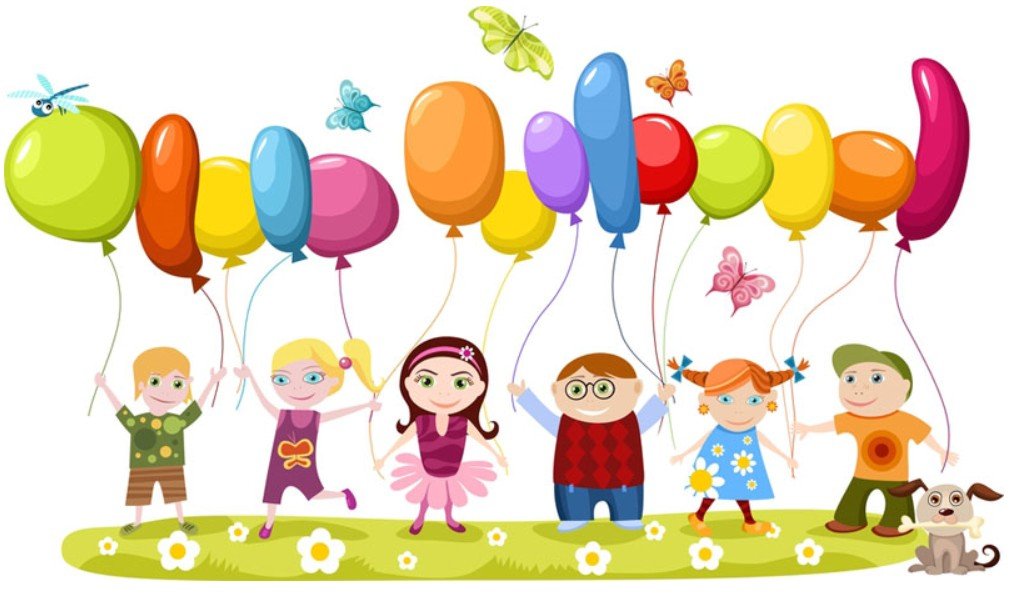 Розглянуто і затверджено на засіданні педагогічної ради ____________________________________ серпня 2021 року, протокол №___ВЕРЕСЕНЬМісячник основ безпеки життєдіяльності та формування здорового способу життя «ДРУЖНА ШКІЛЬНА РОДИНА НА ШЛЯХУ ДО ЗДОРОВ’Я - ЄДИНА»Компетентність: здорове життя: усвідомлення значущості здорового способу життя, фізичної підготовки та фізичного розвитку для повноцінного життя людини.Основний зміст виховання: ціннісне ставлення до себе (до свого фізичного «Я»), ціннісне ставлення до людей.Кредо: «Успіх без здоров’я неможливий - хто здоровий, той щасливий!» Мета: пропагування здорового способу життя; проведення оздоровчо-профілактичної роботи серед підлітків; формування усвідомлення учнями ролі фізичної досконалості у гармонійному розвиткові особистості; допомога учням у набутті знань і досвіду, що сприятимуть коригуванню ставлення до власної безпеки; формування організаційних навичок, вміння співвідносити власні інтереси і бажання з інтересами і бажаннями інших; вироблення в учнів навичок безпечного поводження з електрообладнанням, газовими плитами, при розведенні багаття тощо.ЖОВТЕНЬМісячник національно-патріотичного виховання «РОЗКВІТАЙ ПРЕКРАСНА УКРАЇНО, РІДНА ЗЕМЛЕ, МАТІНКО МОЯ» Компетентність: громадянська та соціальна. Усі форми поведінки, які потрібні для ефективної та конструктивної участі у громадському житті, на   роботі. Уміння генерувати нові ідеї й ініціативи та втілювати їх у життя з метою підвищення як власного соціального статусу та добробуту, так і розвитку суспільства і держави. Основний зміст виховання: ціннісне ставлення особистості до суспільства і держави. Кредо: «Йдемо чумацькими шляхами, сіллю землі в єднанні станемо!»Мета: забезпечення умов для вивчення вікових традицій та героїчних сторінок українського народу, виховування почуття гордості та вдячності до своєї держави, народу, історії, формування особистості учня як громадянина-патріота. Формування патріотичних почуттів, виховання високого ідеалу служіння народові, готовності до трудового та героїчного подвигів в ім’я процвітання української держави. Виховання людини-патріота, вироблення глибокого розуміння громадянського обов’язку, спонукання до фізичного вдосконалення та вивчення національних традицій та героїчних сторінок історії українського народу.ЛИСТОПАДМісячник морально-етичного виховання«НЕМАЄ ВИЩОЇ СВЯТИНІ, ЯК ЧИСТЕ СЯЙВО ДОБРОТИ»Компетентність: спілкування державною мовою, спілкування іноземними мовамитолерантне ставлення до представників різних народів і культур.Основний зміст виховання: ціннісне ставлення до людей, ціннісне ставлення до себе (до свого психологічного «Я»).Кредо: «Люди, будьте взаємно красивими!»Мета: прищеплення й розвиток моральних почуттів, переконань і потреб поводити себе згідно з моральними нормами, що діють в суспільстві. Спонукання до опанування духовною культурою людства, нації, найближчого соціального оточення. Наслідування кращих моральних зразків своєї родини, українського народу, загальнолюдських моральних цінностей. Виховання в школярів шанобливого ставлення до оточуючих, формувати високі моральні почуття, свідому дисципліну, відповідальність за свої вчинки. Формування рис особистості, здатної приймати рішення у ситуації морального вибору і нести відповідальність перед собою, суспільством, державою. Формування навичок толерантної поведінки, конструктивного розв’язання конфліктних ситуацій, створення умов  для співтворчості педагогів, учнів, батьків.ГРУДЕНЬМісячник правових знань, правової пропаганди  і превентивного виховання «ВЕЛИКИЙ ДІМ –  ДЕРЖАВА, ЛАД У НЬОМУ – ЗАКОН»Компетентність: загальнокультурна грамотність.  Основний зміст виховання: ціннісне ставлення особистості до держави і народу Кредо:  «Мудрість народу – в традиціях роду» Мета: виховання розуміння власної національної  ідентичності як підґрунтя відкритого ставлення та поваги до розмаїття культурного вираження інших народів та націй. Створення системи підготовчих та профілактичних дій педагогів, спрямованих на запобігання формувань в учнів негативних звичок, рис характеру, проявам асоціальної поведінки підлітків та організацію належного догляду за діяльністю школярів. Попередження злочинів і зростання злочинності серед неповнолітніх, формування відповідальності за свої вчинки, дотримання правил поведінки в школі та за її межами. Формування правової культури, прищеплення поваги до прав і свобод людини і громадянина, Конституції, державних символів. Знання і дотримання у поведінці Законів України. Забезпечення правомірної поведінки, профілактика негативних явищ в учнівському середовищі; сприяння формуванню прагнення займати активну життєву позицію; розвиток ціннісного ставлення до власного здоров’я.СІЧЕНЬМісячник громадянського виховання«ЩОБ МИ ЖИЛИ ІЗ КРИЛАМИ ЗОРІ, І БЕРЕГЛИ У СЕРЦІ БАТЬКІВЩИНУ!»Компетентність: ініціативність і підприємливість, комунікативна, спілкування державною мовою.Основний зміст виховання: ціннісне ставлення особистості до держави і народу, ціннісне ставлення до праці.Кредо:  «Родина, друзі, рідний край, і скрізь у тобі потреба» Мета: допомагати учням усвідомити себе як частину нації; спонукати до самовдосконалення громадянина – патріота, вироблення громадянського обов’язку, готовності стати на захист Батьківщини, виховувати почуття господаря держави; вивчати минуле народу, берегти свій дім, батьків, рід, народ, Батьківщину. Формувати розуміння особистої значущості праці як джерела саморозвитку і самовдосконалення, працювати над розвитком ініціативності й активності учнів, вмінням знаходити свої місце у працюючому колективі, допомоги ближнім, володіння комунікативними навичками, працьовитість у всіх формах трудової діяльності, ретельність та сумлінність виконання доручень, негативне, критичне ставиться до власного ледарства та ледарства  оточуючих, прояв бережливості в процесі будь-якої діяльності, охайність, вміння раціонально розподіляти робочий час, здатність до продуктивної діяльності та підприємливості.ЛЮТИЙМісячник сприяння творчому та інтелектуальному розвитку особистості «МОЇ ЗНАННЯ – МОЄ МАЙБУТНЄ»Компетентність: уміння вчитися впродовж життя; інформаційно-цифрова компетентність, математична компетентність, спілкування іноземними мовами, спілкування державною мовою.Основний зміст виховання: ціннісне ставлення до праці,  ціннісне ставлення до свого соціального «Я».Кредо: «Свідомо відкриваємо всесвіт знань»  Мета: створення сприятливого освітнього простору та належних педагогічних передумов для розкриття індивідуальних особливостей кожного учня; виявлення та сприяння розвитку інтелектуально обдарованих школярів; сприяння самовираженню учнів у різних видах діяльності, задоволенню їх потреб, інтересів та стимулювання творчого самовдосконалення;підвищення інтересу до поглибленого вивчення базових дисциплін, проведення моніторингових досліджень рівня сформованості вмінь дослідницької роботи через гуртки, факультативи, олімпіади тощо; виховання компетентної особистості, здатної здійснювати самостійний вибір та приймати відповідальні рішення.БЕРЕЗЕНЬМісячник художньо-естетичного виховання«СИМФОНІЯ КРАСИ І ПОЧУТТІВ»Компетентність: загальнокультурна грамотність, обізнаність і здатність до самовираження в сфері культури. Основний зміст виховання: ціннісне ставлення до мистецтва.Кредо: «Для творчості відкриєм горизонти». Мета: сприяння художньо-естетичній освіченості та вихованню особистості; виховання в молоді естетичних поглядів, смаків, що ґрунтуються на народній естетиці та на кращих надбаннях цивілізації; вироблення в учнів вмінь власноручно  примножувати культурно-мистецькі надбання народу, відчувати й відтворювати  прекрасне в повсякденному житті. Формування здатності розуміти твори мистецтва, формувати мистецькі смаки, виражати почуття за допомогою  мистецтва, висловлювати власні ідеї, спираючись на досвід і почуття та використовуючи відповідні зображувально-виражальні засобиКВІТЕНЬ                                                        Місячник екологічного виховання«ГОЛОС РІДНОЇ ПРИРОДИ РОЗУМІТИ СЕРЦЕМ ВЧИСЯ»Компетентність: екологічна грамотність, компетентності  у природничих науках і технологіях.Основний зміст виховання: ціннісне ставлення до природи.Кредо: «Планета меседж посилає, часу на роздуми не має!» Мета: виховання ставлення до природи, як універсальної цінності, формування екологічної культури, усвідомлення себе частиною природи; виховання   почуття відповідальності за природу, як національне багатство, основу життя на  Землі; залучення вихованців до активної екологічної діяльності; виховання в учнів нетерпимого ставлення до тих, хто завдає шкоди природі. Уміння розумно та  раціонально користуватися природними ресурсами в рамках сталого розвитку, усвідомлення ролі  навколишнього середовища для життя і здоров’я людини, здатність і бажання дотримуватися здорового способу життя.ТРАВЕНЬМісячник родинного виховання «РОДЕ НАШ КРАСНИЙ, РОДЕ НАШ ПРЕКРАСНИЙ»Компетентність: соціальна та громадянськаОсновний зміст виховання: ціннісне ставлення до людей, ціннісне ставлення особистості до суспільства і державиКредо: «Добра родина – славна Україна!»Мета: виховання пріоритетів подружнього життя, гендерної культури, збереження та примноження сімейних традицій, забезпечення єдності поколінь. Залучення батьків, усіх дорослих членів родини у виховний процес як рівноправних  учасників; формування педагогічної культури сучасної сім’ї та допомога батькам у їхній психолого-педагогічній самостійності; розвиток інтересів до традицій свого народу, своєї родини.  ЧЕРВЕНЬ№ДатаЗахідКласВідповідальніІ. ОСНОВНІ ВИХОВНІ ЗАХОДИ ТА ПІЗНАВАЛЬНА ДІЯЛЬНІСТЬІ. ОСНОВНІ ВИХОВНІ ЗАХОДИ ТА ПІЗНАВАЛЬНА ДІЯЛЬНІСТЬІ. ОСНОВНІ ВИХОВНІ ЗАХОДИ ТА ПІЗНАВАЛЬНА ДІЯЛЬНІСТЬІ. ОСНОВНІ ВИХОВНІ ЗАХОДИ ТА ПІЗНАВАЛЬНА ДІЯЛЬНІСТЬІ. ОСНОВНІ ВИХОВНІ ЗАХОДИ ТА ПІЗНАВАЛЬНА ДІЯЛЬНІСТЬ101.09-10.09Тиждень знань «Горішок знань міцний, та нам – не відступати»1-11ЗДВР201.09День Знань. Свято Першого дзвоника «Знов шкільний дзвінок кличе на урок»1-11ЗДВР301.09Перший урок 1-11Класні керівники401.09-10.09Рекламна акція «До ваших послуг» - презентація гуртків, клубів, секцій, факультативів1-11Керівники гуртків, учителі-предметники501.09-10.09Бесіди: «Як поводитися у школі, вдома, на вулиці», «Чи знаєш ти чарівні слова», «Про  необхідність  дотримання учнями Статуту та Правил поведінки», «Урок чемності – правила поведінки в школі», «Твій зовнішній вигляд за шкільними правилами»1-11Класні керівники608.09Година інформування до Міжнародного дня грамотності «Читаючи минуле, пишемо майбутнє»1-11Кафедра філологічних наук716.09Благодійний ярмарок «Добро своїми руками» (збір коштів на підтримку Української армії, сімей, які потребують соціальної та матеріальної допомоги)1-11ЗДВР, класні керівники 820.09Тематична лінійка  до  Міжнародного  дня  миру «Мир на планеті потрібен народам всієї Землі»1-11ЗДВР921.09Конкурс  дитячого  малюнку  на  асфальті  до  Міжнародного  дня  миру  на  тему «Я хочу жити у мирній країні».Акція «Парасольки миру».1-57-9Кл. керівники, вчитель обр.мистецтва класні керівники1022.09Учнівський лекторій до Дня партизанської слави «Партизани – герої невидимих фронтів» 7-11Учитель історії.11 20.09-24.09Проведення тематичних екскурсій в краєзнавчий музей «Народ пам’ятає,  народ славить» (22.09- день Партизанської  слави )1-11Класні керівники, вчителі історії1220.09-24.09Операція «Пам’ятник» (впорядкування  пам’ятного знаку)10-11 Класні керівники1313.09-22.09Випуск тематичної газети до Дня партизанської слави «Партизанська слава житиме в віках» 1-11Прес-центр1420.09-01.10Акція «Поспішайте робити добро» (допомога  ветеранам війни та праці до Дня людей похилого віку та Дня ветерана).1-11Класні керівники1529.09Усний журнал «Найжорстокіший злочин ХХ століття: пам`ять не вмирає…» до 80-ої роковини трагедії Бабиного Яру1-11Учитель історії1630.09Тематична лінійка до всеукраїнського Дня  бібліотек «Книга – храм духовний, що мудрості і дива повний»1-11Бібліотекар17Протягом місяцяАкція «Подаруй книгу бібліотеці» до Всеукраїнського дня бібліотек1-11Класні керівники18ІV тиждень Книжкова виставка-презентація «Дім без книги – день без сонця1-11БібліотекарІІ. ПРАВОВЕ ВИХОВАННЯ ТА ПРОФІЛАКТИЧНА РОБОТА З УЧНЯМИ. СОЦІАЛЬНИЙ ЗАХИСТ УЧНІВІІ. ПРАВОВЕ ВИХОВАННЯ ТА ПРОФІЛАКТИЧНА РОБОТА З УЧНЯМИ. СОЦІАЛЬНИЙ ЗАХИСТ УЧНІВІІ. ПРАВОВЕ ВИХОВАННЯ ТА ПРОФІЛАКТИЧНА РОБОТА З УЧНЯМИ. СОЦІАЛЬНИЙ ЗАХИСТ УЧНІВІІ. ПРАВОВЕ ВИХОВАННЯ ТА ПРОФІЛАКТИЧНА РОБОТА З УЧНЯМИ. СОЦІАЛЬНИЙ ЗАХИСТ УЧНІВІІ. ПРАВОВЕ ВИХОВАННЯ ТА ПРОФІЛАКТИЧНА РОБОТА З УЧНЯМИ. СОЦІАЛЬНИЙ ЗАХИСТ УЧНІВ1З 01.09Організація чергування класів по школі  та  в їдальні8-11Класні керівники, ЗДВР2До 06.09Аналіз організації літнього відпочинку  учнів,  зокрема  дітей-сиріт,  дітей  з  багатодітних, малозабезпечених,  неблагонадійних   сімей.1-11Класні керівники, ЗДВР3Протягом місяцяОперація «Як живеш, дитино?». Рейд-перевірка  умов  проживання учнів, схильних до  правопорушень, складання актів1-11Класні керівники ЗДВР4І тижденьНарада класних керівників «Шляхи реалізації Концепції національно-патріотичного виховання дітей та молоді»ЗДВР5ІІ тижденьРейд учнівської ради щодо заборони тютюнопалінняЗДВР, учнівська рада6До 10.09Організація  роботи  по  з’ясуванню  місця  навчання  випускників 9, 11 класів1-11ЗДНВР7До 10.09Операція «Турбота». Коригування списків уч-нів, які потребують особливої педагогічної уваги1-11ЗДВР, психологкласні керівники 8До 10.09Створити на новий навчальний рік  шкільну комісію з профілактики  правопорушень  серед  неповнолітніх.1-11ЗДВР9Протягом місяцяСтворення банку даних дітей із зони АТО, дітей мобілізованих військовослужбовців та дітей трудових мігрантів1-11ЗДВРКласні керівники10До 10.09Операція «Сім’я». Складання актів  обстеження житлово-побутових умов сімей категорійних дітей1-11Класні керівники, ЗДВР11Протягом місяцяАналіз  стану  відвідування  освітнього закладу учнями за вересень1-11ЗДВР, класні керівники12Протягом місяцяПроведення анкетування з учнями і  батьками  з  метою  вивчення  сім’ї1-11Психолог, класні керівники 13Протягом місяцяЗабезпечити контроль за якістю їжі та харчів у шкільній їдальні.ЗДВРІІІ. СПОРТИВНО-МАСОВІ ЗАХОДИ.                                                                            ЗАХОДИ З ОХОРОНИ ЖИТТЯ ТА ЗДОРОВ’Я УЧНІВІІІ. СПОРТИВНО-МАСОВІ ЗАХОДИ.                                                                            ЗАХОДИ З ОХОРОНИ ЖИТТЯ ТА ЗДОРОВ’Я УЧНІВІІІ. СПОРТИВНО-МАСОВІ ЗАХОДИ.                                                                            ЗАХОДИ З ОХОРОНИ ЖИТТЯ ТА ЗДОРОВ’Я УЧНІВІІІ. СПОРТИВНО-МАСОВІ ЗАХОДИ.                                                                            ЗАХОДИ З ОХОРОНИ ЖИТТЯ ТА ЗДОРОВ’Я УЧНІВІІІ. СПОРТИВНО-МАСОВІ ЗАХОДИ.                                                                            ЗАХОДИ З ОХОРОНИ ЖИТТЯ ТА ЗДОРОВ’Я УЧНІВ101.09Вступний та первинний  інструктаж з безпеки життєдіяльності.1-11Класні керівники2І тижденьОрганізація чергування в класах, проведення вологого прибирання, провітрювання та дезінфекції приміщення.31.09-20.09Підготовка та проведення заходів в рамках місячника «Увага! Діти на дорозі!» Педагог-організатор41.09-20.09Складання маршрутних  листів  «Будинок-школа»1-6Класні керівники5Протягом місяцяПсихологічний супровід учнів 1-х, 5-х та 10-х класів.5, 10Психолог, класні керівники606.09-10.09Олімпійський тиждень здоров’я «Будьмо радісні й здорові, спритні, дужі та бадьорі»1-11Учитель фізкультури706.09Лінійка з нагоди відкриття Олімпійського тижня. Олімпійський день бігу «Майбутні олімпійці» (5-9 кл.)1-11Учитель фізкультури806.09-10.09Години спілкування: «Правила здоров’я» «Фізкультура і спорт як важливий компонент загальнолюдської культури і формування особистості», «Вести здоровий спосіб життя – це модно і корисно», «Дбайливе ставлення до свого здоров’я», «Ми - діти з планети здоров'я», «Здоров'я — це сучасно», «Спорт – грація, сила, здоров’я», «Життя – твій шанс, цінуй його» 1-11Класні керівники906.09-10.09Фотовиставка «Наші спортивні будні»1-11Учнівська рада1006.09-10.09Спорт Challenge «У здоровому тілі - здоровий дух».8-111110.09Олімпійський урок «Спортивні рекорди незалежної України»1-11Класні керівники1206.09-10.09Осіння  спартакіада «Дружні, спритні, спортивні». (підготовка та участь у районній спартакіаді).1-11Учитель фізкультури1306.09-10.09Виставка книг  «Спорт для всіх!» (до дня фізичної культури і спорту)1-11Бібліотекар1409.09Загальношкільне  спортивне  свято «Спорт – здоров’я, спорт – це сила, що дає всім дітям крила»1-11Учитель фізкультури, учнівська рада 1513.09-17.09Тиждень безпеки руху дітей «Щоб не трапилося біди, пам’ятай про це завжди»1-11ЗДВР1613.09-17.09Випуск стіннівок «Будь пильним й уважним завжди на дорозі» Виставка малюнків  «Дитинству – безпечні дороги»7-111-6Прес-центр1713.09-17.09Бесіди: «Безпечна дорога до школи», «Абетка пішохода», «Розмова дорожніх знаків», «Дорожньо-транспортні  пригоди  та  причини їх виникнення», «Мій шлях до школи», «Будь пильним та уважним завжди на дорозі», «Знання правил  дорожнього руху – безпека вашого життя» 5-8Класні керівники1813.09-17.09Шоу-вікторина знавців правил дорожнього руху «Ми – зразкові пішоходи»5-7Класні керівники1920.09Тематична лінійка «Увага! Діти на дорозі». Виступ агітбригади ЮІР «Правила дорожні знай – в ДТП не потрапляй!»1-11ЗДВР2120.09-24.09Тиждень протипожежної безпеки «Вогонь – наш друг, та не завжди, чекати можна і біди»:Дайджест з протипожежної  безпеки.Виховний калейдоскоп  з протипожежної  безпеки.Виставка-огляд літератури «Не панікуй! Дзвони - 101»Конкурс малюнків «Хай дитина знаю кожна – жартувать з вогнем не можна»1-111-4ЗДВРУчнівська радакласні керівникиБібліотекаркласні керівники22Протягом місяцяТренінг-курс «Сімейна розмова»7Психолог23І-ІІІ тижніРобота по залученню дітей до спортивних секцій.1-11Учитель фізкультури24Протягом місяцяОрганізувати проведення динамічних перерв, рухавок, спортивних годин та інших заходів, що забезпечують дотримання нормативів рухової активності учнів та перебування їх на свіжому повітрі.1-11ЗДВР25Протягом місяцяЛекції та бесіди з учнями про профілактику гострих респіраторних захворювань, спричинених коронавірусом 2019-пСоVМедсестра26Протягом місяцяОновлення пам’яток щодо профілактики гострих респіраторних захворювань, спричинених коронавірусом 2019-пСоV, на інформаційних стендах, місцях загального користування (їдальня, спортивна зала, гардероб, рекреації, класні кімнати)Адміністрація, медична сестра, класні керівникиІV.  ІНДИВІДУАЛЬНА  РОБОТА З  ОБДАРОВАНИМИ  ДІТЬМИІV.  ІНДИВІДУАЛЬНА  РОБОТА З  ОБДАРОВАНИМИ  ДІТЬМИІV.  ІНДИВІДУАЛЬНА  РОБОТА З  ОБДАРОВАНИМИ  ДІТЬМИІV.  ІНДИВІДУАЛЬНА  РОБОТА З  ОБДАРОВАНИМИ  ДІТЬМИІV.  ІНДИВІДУАЛЬНА  РОБОТА З  ОБДАРОВАНИМИ  ДІТЬМИ101.09-10.09Коригування банку даних для роботи з обдарованими дітьми.1-11ЗДВР, ЗДНВР2Протягом місяцяОрганізація роботи з учасниками олімпіад, членами шкільного наукового товариства «Відродження», МАН7-11ЗДНВР3Протягом місяцяОрганізація роботи  гуртків,  секцій,  узгодження  плану  їх  роботи.1-11ЗДВР, керівники гуртків4Протягом місяцяФотовиставка «Суперканікули-2021»Прес-центр5Протягом місяцяАналіз зайнятості учнів в гуртках, секціях.1-11ЗДВРV.  РОБОТА  З  АКТИВОМ  УЧНІВСЬКОЇ РАДИ ШКОЛИ V.  РОБОТА  З  АКТИВОМ  УЧНІВСЬКОЇ РАДИ ШКОЛИ V.  РОБОТА  З  АКТИВОМ  УЧНІВСЬКОЇ РАДИ ШКОЛИ V.  РОБОТА  З  АКТИВОМ  УЧНІВСЬКОЇ РАДИ ШКОЛИ V.  РОБОТА  З  АКТИВОМ  УЧНІВСЬКОЇ РАДИ ШКОЛИ 1І-ІІІ тижніВиборча кампанія учнівського самоврядуванняЗДВР, учнівська рада201.09-03.09Вибори  органів  учнівського самоврядування  в  класних  колективах.1-11Класні керівники301.09-10.09Створення  шкільного  інформаційного  агентства  газети  «Sамі прO Sебе»1-11ЗДВР405.09-10.09Засідання учнівської ради. Планування роботи комісій учнівського самоврядування школи відповідно до завдань і напрямів роботи освітнього закладу1-11ЗДВР,учнівська рада5ІІІ тижденьПрактичне заняття школи лідерів «Складання плану роботи органів учнівського самоврядування та основних законів життя класу».1-11Учнівська рада, ЗДВР624.09Учнівська конференція «Організація життя і діяльності учнівської спільноти в новому навчальному році». Вибори Президента учнівської ради1-11ЗДВР7Протягом місяцяПідготовка до Дня вчителя1-11Учнівська рада8Протягом місяцяРейди «Зовнішній вигляд – наша гордість», «Класний куточок». Висвітлення результатів рейдів.1-11Учнівська рада, черговий класVІ.  РОБОТА  З  БАТЬКІВСЬКИМ  КОМІТЕТОМ ШКОЛИ,                                БАТЬКІВСЬКОЮ ГРОМАДСЬКІСТЮVІ.  РОБОТА  З  БАТЬКІВСЬКИМ  КОМІТЕТОМ ШКОЛИ,                                БАТЬКІВСЬКОЮ ГРОМАДСЬКІСТЮVІ.  РОБОТА  З  БАТЬКІВСЬКИМ  КОМІТЕТОМ ШКОЛИ,                                БАТЬКІВСЬКОЮ ГРОМАДСЬКІСТЮVІ.  РОБОТА  З  БАТЬКІВСЬКИМ  КОМІТЕТОМ ШКОЛИ,                                БАТЬКІВСЬКОЮ ГРОМАДСЬКІСТЮVІ.  РОБОТА  З  БАТЬКІВСЬКИМ  КОМІТЕТОМ ШКОЛИ,                                БАТЬКІВСЬКОЮ ГРОМАДСЬКІСТЮ101.09День  відкритих  дверей  для  батьків. Обговорення питань  готовності  учнів  до  нового  навчального  року.Адміністрація, класні керівники201-03.09Батьківські збори для батьків першокласників та п’ятикласників «Вітаємо у дружній шкільній родині»1, 5Психолог, класні керівники 1-х та 5-х класів315.09Загальношкільні батьківські  збори «Що допомагає і що заважає дитині вчитися».1-11Адміністрація, класні керівники4До 09.09Обрання батьківських комітетів  в  класах,  делегування  від  класів  представників  до  ради школи.1-11Класні керівники509.09Засідання  ради школи          Адміністрація6До 15.09Організація  роботи  батьківського  всеобучу (за окремим планом)  ЗДВР7ІІІ тижденьПроведення та аналіз анкетування батьків 1, 5,10 класів з метою виявлення особливостей та характеру протікання процесу первинної адаптації дітей у школі.1-11Психолог,ЗДВР,класні керівники8Протягом місяцяСкладання координаційного плану взаємодій і співробітництва з різними організаціями і відомствамиАдміністрація9ІV тижденьРозробка пам’яток для батьків «Діти, Інтернет, мобільний зв’язок», «Як зацікавити дитину читанням»Психолог,ЗДВРVІІ.  ЗАХОДИ  З  ЕКОЛОГІЧНОГО,  ПРИРОДООХОРОННОГО,  ТРУДОВОГО  ВИХОВАННЯVІІ.  ЗАХОДИ  З  ЕКОЛОГІЧНОГО,  ПРИРОДООХОРОННОГО,  ТРУДОВОГО  ВИХОВАННЯVІІ.  ЗАХОДИ  З  ЕКОЛОГІЧНОГО,  ПРИРОДООХОРОННОГО,  ТРУДОВОГО  ВИХОВАННЯVІІ.  ЗАХОДИ  З  ЕКОЛОГІЧНОГО,  ПРИРОДООХОРОННОГО,  ТРУДОВОГО  ВИХОВАННЯVІІ.  ЗАХОДИ  З  ЕКОЛОГІЧНОГО,  ПРИРОДООХОРОННОГО,  ТРУДОВОГО  ВИХОВАННЯ1До 30.09Участь  в   акції  «Птах  року-2021»1-11Кафедра природничих наук2Протягом місяцяПроведення цільових  екскурсії  до осіннього  лісу, річки (до Дня туризму)1-11Класні керівники3І тижденьТрудова акція з упорядкування спортивного майданчика 9-11Учитель фізкультури,учнівська рада4До 25.09Участь у районному етапі обласної акції «День юного натураліста»1-11Кафедра природничих наук5ІV тижденьАкція до Дня міста «Довгії літа, краси і цвіту, тобі, рідне місто моє»1-11Адміністрація, учнівська рада6Протягом місяцяОрганізація трудового десанту «Життя без сміття».1-11Класні керівники№ДатаЗахідКласВідповідальніІ. ОСНОВНІ ВИХОВНІ ЗАХОДИ ТА ПІЗНАВАЛЬНА ДІЯЛЬНІСТЬІ. ОСНОВНІ ВИХОВНІ ЗАХОДИ ТА ПІЗНАВАЛЬНА ДІЯЛЬНІСТЬІ. ОСНОВНІ ВИХОВНІ ЗАХОДИ ТА ПІЗНАВАЛЬНА ДІЯЛЬНІСТЬІ. ОСНОВНІ ВИХОВНІ ЗАХОДИ ТА ПІЗНАВАЛЬНА ДІЯЛЬНІСТЬІ. ОСНОВНІ ВИХОВНІ ЗАХОДИ ТА ПІЗНАВАЛЬНА ДІЯЛЬНІСТЬ101.10День благодійності до Дня людей похилого віку та Дня ветерана «Мудрі і багаті літами»1-11Учнівська рада201.10Бесіди до Дня людей похилого віку та Дня ветерана «Роки людині до лиця», «Літа людські – це золото осіннє»1-11Класні керівники3Протягом місяцяВсеукраїнська благодійна акція «Милосердя» 1-11ЗДВР, класні керівники401.09Літературно-пісенна вітальня  для  вчителів «Спасибі Вам, що Ви на світі є, що сієте добро, як щедрий колос».1-11Учнівська рада, ЗДВР601.10-03.10Участь у міських заходах з нагоди Дня міста7-11Адміністрація, класні керівники704.10-08.1004.10-08.1004.10-08.1008.1004.10-08.10Тиждень національної свідомості «Можна все на світі вибирати, сину, вибрати не можна тільки Батьківщину».Бесіда «Моя країна – Україна»Інформаційно-пізнавальні години «Козацька держава – наша гордість і слава»,  «Я - громадянин і патріот держави».Години спілкування:  «Україні  - нашу турботу», «Народ України – єдине джерело державної влади», «От де, люди, наша слава, слава України», «Майбутнє України – в наших руках».Круглий стіл «Історія української національної символіки».Фотовиставка «Ми – сини і доньки України»1-111-45-111-1110ЗДВРКласні керівникиКласні керівникиКласні керівникиУчитель історіїВчитель обр.мист811.10-15.10Тиждень вшанування мужності і героїзму захисників незалежності України «Козацька слава не погасне, як образ дорогий і ясний».1-11ЗДВР,Класні керівники913.10Тематична лінійка до Дня захисника України «Вічна слава героям! Ми  низько вклоняємось їм».1-11ЗДВР, учнівська рада1011.10-15.10Години спілкування, зустріч з учасниками АТО: «Козацька слава не вмре, не загине», «Доторкнусь душею до подвигу», «Збройні сили України на захисті держави».Зустріч із захисниками «Роль війська у відстоюванні незалежності та територіальної цілісності України»5-111-4Класні керівникиКласні керівники1111.10-15.10Книжкова виставка «Історія українського козацтва».Бібліотекар1211.10-15.10Конкурс малюнків «Козацька душа України»5-8Вчитель обр.мист1318.10-28.1022.1028.1028.1028.1018.10-28.10Декада пам’яті «Ми будемо пам’ятать лиху годину».  Уроки мужності із використанням мультимедійних технологій, екскурсії до пам’ятних місць, музейні уроки: «В їх житті була війна», «Війна великим горем стала..», «Слава визволителям України», «Незгасимий вогонь Перемоги».Тематична лінійка-реквієм «Не стерти з пам’яті той спомин про війну». Привітання ветеранів війни зі святом;   Покладання квітів до, пам'ятників, що    увінчують подвиг загиблих у роки Другої світової війни. Перегляд відеофільмів, присвячених Великій Перемозі у Другій світовій  війні.Проведення екскурсій до історичного музею,  місцями бойової слави  «Шляхами визволення України».1-111-111-117-111-11Класні керівникиЗДВРПедагог-організаторУчнівська радаАдміністраціяКласні керівникиКласні керівники14Протягом місяцяАкція «Пам’ять» щодо впорядкування меморіальних комплексів, могил загиблих воїнів1-11Учнівська рада Класні керівники15До 22.10«Парад країн» до Міжнародного Дня ООН (презентація країн-членів ООН) 10-11Навчальна комісія16До 22.10Розробка плану осінніх канікулЗДВРІІ. ПРАВОВЕ ВИХОВАННЯ ТА ПРОФІЛАКТИЧНА РОБОТА З УЧНЯМИ. СОЦІАЛЬНИЙ ЗАХИСТ УЧНІВІІ. ПРАВОВЕ ВИХОВАННЯ ТА ПРОФІЛАКТИЧНА РОБОТА З УЧНЯМИ. СОЦІАЛЬНИЙ ЗАХИСТ УЧНІВІІ. ПРАВОВЕ ВИХОВАННЯ ТА ПРОФІЛАКТИЧНА РОБОТА З УЧНЯМИ. СОЦІАЛЬНИЙ ЗАХИСТ УЧНІВІІ. ПРАВОВЕ ВИХОВАННЯ ТА ПРОФІЛАКТИЧНА РОБОТА З УЧНЯМИ. СОЦІАЛЬНИЙ ЗАХИСТ УЧНІВІІ. ПРАВОВЕ ВИХОВАННЯ ТА ПРОФІЛАКТИЧНА РОБОТА З УЧНЯМИ. СОЦІАЛЬНИЙ ЗАХИСТ УЧНІВ1Протягом місяцяРейд  «Дзвінок на урок». Аналіз  стану  відвідування  учнями  нульових уроків та запізнень. 1-11Адміністрація Учнівська рада204.10До Міжнародного дня боротьби проти насилля (02.10). Години спілкування: «Насилля в сім'ї як соціальна проблема», «Не  проміняй свободу на рабство», «Як захистити себе від насильства в сім'ї», «Життя без насильства»1-11Класні керівники3ІІ тижденьАналіз зайнятості в гуртках категорійних дітей (сиріт, напівсиріт, дітей, позбавлених батьківського  піклування, дітей схильних до правопорушень). Контроль і аналіз роботи гуртків.1-11ЗДВР4Протягом місяцяВідвідування дітей з малозабезпечених родин з метою ознайомлення з їхніми житлово-побутовими умовами.1-11ЗДВР,батьківські комітети класів5Протягом місяцяЗабезпечення соціального захисту дітей-інвалідів 1-11ЗДВР6Протягом місяцяРейд «Сучасний школяр».Перевірка зовнішнього вигляду учнів1-11Комісія «Дисци-пліна і порядок»7ІІ-ІІІ тижніПросвітницько-профілактичні заходи на тему: «Торгівля людьми або «біле рабство» 9-11Класні керівники8Протягом місяцяАналіз  стану  відвідування  освітнього закладу учнями за жовтень.1-11ЗДВР, класні керівники            ІІІ. СПОРТИВНО-МАСОВІ ЗАХОДИ.                                                                         ЗАХОДИ З ОХОРОНИ ЖИТТЯ ТА ЗДОРОВ’Я УЧНІВ            ІІІ. СПОРТИВНО-МАСОВІ ЗАХОДИ.                                                                         ЗАХОДИ З ОХОРОНИ ЖИТТЯ ТА ЗДОРОВ’Я УЧНІВ            ІІІ. СПОРТИВНО-МАСОВІ ЗАХОДИ.                                                                         ЗАХОДИ З ОХОРОНИ ЖИТТЯ ТА ЗДОРОВ’Я УЧНІВ            ІІІ. СПОРТИВНО-МАСОВІ ЗАХОДИ.                                                                         ЗАХОДИ З ОХОРОНИ ЖИТТЯ ТА ЗДОРОВ’Я УЧНІВ            ІІІ. СПОРТИВНО-МАСОВІ ЗАХОДИ.                                                                         ЗАХОДИ З ОХОРОНИ ЖИТТЯ ТА ЗДОРОВ’Я УЧНІВ104.10-08.10Спортивні  змагання з  футболу.10-11Учитель фізкультури211.10Dance-перерва «Козацькі викрутаси»1-4,5-6ЗДВР312.10Спортивне свято «Козацькому роду нема переводу», присвячене Дню українського козацтва.7-8Учитель фізкультури4І-ІІ тижніВипуск санітарного бюлетеня «Бережися отруйних грибів і рослин»                                                 Медсестра5Протягом місяцяТренінг-курс «Сімейна розмова»7Психолог6Протягом місяцяПрофілактичні бесіди «Як захистити себе від вірусів і зміцнювати імунітет» 1-11Медсестра,учнівська рада7Протягом місяцяВивчення якості харчування учнівЗДВР, медсестра8Протягом місяця Здійснення  системи заходів щодо профі-лактики статевих захворювань серед учнів.7-11Медсестра9До 22.10Інструктажі з питань безпеки життєдіяльності учнів у період осінніх канікул з учнями, батьками.1-11Класні керівники10І-ІІ тижніРеєстрація щеплень учнів школи. Лекції та бесіди  з приводу необхідності щеплень. 1-11Медсестра ІV.  ІНДИВІДУАЛЬНА  РОБОТА З  ОБДАРОВАНИМИ  ДІТЬМИІV.  ІНДИВІДУАЛЬНА  РОБОТА З  ОБДАРОВАНИМИ  ДІТЬМИІV.  ІНДИВІДУАЛЬНА  РОБОТА З  ОБДАРОВАНИМИ  ДІТЬМИІV.  ІНДИВІДУАЛЬНА  РОБОТА З  ОБДАРОВАНИМИ  ДІТЬМИІV.  ІНДИВІДУАЛЬНА  РОБОТА З  ОБДАРОВАНИМИ  ДІТЬМИ14.10-5.10Інформаційно-пізнавальні години до Міжнародного дня музики «Чарівна сила музики»5-8Учитель музичного мистецтва2І тижденьКонкурс «Караоке по-українськи», присвячений  Міжнародному дню музики.1-11Комісія «Цікаві справи»311.10-15.10Арт-вернісаж «Веселковий дивосвіт» до Дня  художника (виставка малюнків) 1-11Учитель обр.мист411.10-15.10Книжково-ілюстративна виставка до  Дня  художника «Мистецтва владний ключ».   Бібліотекар511.10-15.10Істоквест «Козацькими стежками»Учитель історії601.10-08.10Конкурс на кращий твір, малюнок, вірш, кричалку,  присвячені  рідному селу.1-11Вчителі-мовники та обр.мист 7ІІІ-ІV тижніУчасть  учнів  у шкільних  предметних  олімпіадах.6-11Вчителі-предметникиV.  РОБОТА  З  АКТИВОМ УЧНІВСЬКОЇ РАДИ ШКОЛИ V.  РОБОТА  З  АКТИВОМ УЧНІВСЬКОЇ РАДИ ШКОЛИ V.  РОБОТА  З  АКТИВОМ УЧНІВСЬКОЇ РАДИ ШКОЛИ V.  РОБОТА  З  АКТИВОМ УЧНІВСЬКОЇ РАДИ ШКОЛИ V.  РОБОТА  З  АКТИВОМ УЧНІВСЬКОЇ РАДИ ШКОЛИ 1І тижденьЗвіт  лідерів  класних  колективів  про   організацію самоврядування в класі.1-11Учнівська рада2ІІ тижденьОгляд  класних куточків1-11Комісія «Дисципліна і порядок»3ІІІ тижденьРейд «Шкільне обладнання»1-11Навчальна комісія4ІІІ тижденьЗаняття школи лідерів «Відкрий в собі лідера»1-11ЗДВР5Осінні канікулиЗасідання  Учнівської  ради. Узагальнення результатів діяльності класних колекти-вів протягом І  чверті.  1-11ЗДВРVІ.  РОБОТА  З  БАТЬКІВСЬКИМ  КОМІТЕТОМ ШКОЛИ,                            БАТЬКІВСЬКОЮ ГРОМАДСЬКІСТЮVІ.  РОБОТА  З  БАТЬКІВСЬКИМ  КОМІТЕТОМ ШКОЛИ,                            БАТЬКІВСЬКОЮ ГРОМАДСЬКІСТЮVІ.  РОБОТА  З  БАТЬКІВСЬКИМ  КОМІТЕТОМ ШКОЛИ,                            БАТЬКІВСЬКОЮ ГРОМАДСЬКІСТЮVІ.  РОБОТА  З  БАТЬКІВСЬКИМ  КОМІТЕТОМ ШКОЛИ,                            БАТЬКІВСЬКОЮ ГРОМАДСЬКІСТЮVІ.  РОБОТА  З  БАТЬКІВСЬКИМ  КОМІТЕТОМ ШКОЛИ,                            БАТЬКІВСЬКОЮ ГРОМАДСЬКІСТЮ1І тижденьДень творчості дітей і батьків в рамках місячника національно-патріотичного виховання. Виставка робіт декоративно-ужиткового мистецтва «Наша творчість і мрії тобі, Ружинщино!»Вчитель обр.мист, класні керівники2ІІ тижденьСпівпраця школи, позашкільних закладів, громадських організацій у розвитку творчих здібностей, формуванні життєвих компетентностей вихованців1-11Адміністрація, рада школи 3ІІІ тижденьКонсультація для батьків «Стилі виховання дитини в сім’ї»Психолог, ЗДВР4ІV тижденьЛекція-бесіда для батьків «Чому дитина стає «чужою»: як досягти взаєморозуміння»         1-11Психолог VІІ.  ЗАХОДИ  З  ЕКОЛОГІЧНОГО,  ПРИРОДООХОРОННОГО,  ТРУДОВОГО  ВИХОВАННЯVІІ.  ЗАХОДИ  З  ЕКОЛОГІЧНОГО,  ПРИРОДООХОРОННОГО,  ТРУДОВОГО  ВИХОВАННЯVІІ.  ЗАХОДИ  З  ЕКОЛОГІЧНОГО,  ПРИРОДООХОРОННОГО,  ТРУДОВОГО  ВИХОВАННЯVІІ.  ЗАХОДИ  З  ЕКОЛОГІЧНОГО,  ПРИРОДООХОРОННОГО,  ТРУДОВОГО  ВИХОВАННЯVІІ.  ЗАХОДИ  З  ЕКОЛОГІЧНОГО,  ПРИРОДООХОРОННОГО,  ТРУДОВОГО  ВИХОВАННЯ104.10-08.10Фотовиставка, присвячена   Всесвітньому  дню захисту  тварин «Лапи, вуса, хвіст».1-11Прес-центр2Протягом місяцяПрибирання території школи, підготовка клумб та квітників до зими1-11Класні керівники3ІІІ тижденьРейд бережливості (стан шкільного майна)1-11Комісія «Дисципліна і порядок»4Протягом місяцяОперація «Осінні клопоти» (трудові десанти на пришкільних ділянках)1-11Класні керівники№ДатаЗахідКласВідповідальніІ. ОСНОВНІ ВИХОВНІ ЗАХОДИ ТА ПІЗНАВАЛЬНА ДІЯЛЬНІСТЬІ. ОСНОВНІ ВИХОВНІ ЗАХОДИ ТА ПІЗНАВАЛЬНА ДІЯЛЬНІСТЬІ. ОСНОВНІ ВИХОВНІ ЗАХОДИ ТА ПІЗНАВАЛЬНА ДІЯЛЬНІСТЬІ. ОСНОВНІ ВИХОВНІ ЗАХОДИ ТА ПІЗНАВАЛЬНА ДІЯЛЬНІСТЬІ. ОСНОВНІ ВИХОВНІ ЗАХОДИ ТА ПІЗНАВАЛЬНА ДІЯЛЬНІСТЬ101.11КТС "Halloween по-українськи"201.11-05.11Тиждень утвердження принципів загальнолюдської моралі «Любов і доброта – основні ідеали справжньої людини» 1-11 ЗДВР301.11-05.11Години спілкування: «Добротою себе перевір», «Моральний ідеал і його місце в житті людини», «Думка колективу чи думка особистості», «Закон товариства», «Мистецтво жити гідно. В чому воно полягає», «Найстрашніші втрати – духовні», «Духовні скарби народу».1-11Класні керівники401.11-05.11Ділова гра на розвиток уміння аналізувати конфлікт «Скарга»8-10Психолог508.11-12.11Тиждень української писемності і мови «Мова моя солов’їна» 1-11Кафедра філо-логічних наук69.11Тематична лінійка   «Відкрий, о рідно моя мово, свої скарбниці золоті»1-11Кафедра філо-логічних наук708.11-12.11Години спілкування: «Мова і писемність у цікавих фактах», «Мова моя українська, батьківська, материнська», «Не цураймось мови», «Українська державна мова – символ єднання та престижу українського народу»1-11Класні керівники8     12.11Літературно-музична композиція «Ти у мене від кореня,  мово моя нескорена!..»5-11Кафедра філо-логічних наук9     11.11Літературне свято «Мова моя калинова»1-4Класні керівники1015.11-19.11Тиждень толерантності  і добрих справ «До серця йде лиш те, що йде від серця» 1-11ЗДВР,Класні керівники1116.11Тематична лінійка до Дня толерантності «Толерантність – мистецтво співжиття»ЗДВР1215.11-19.11Уроки гарної поведінки: «Гарно дружити — значить правду говорити», «Кожна людина унікальна»,«Подарувати крихітку душі»,«Мистецтво спілкування: коли яке слово мовити?», «Як жити в мирі з людьми» «Що підказує твоє серце», «Бути милосердним», «Культура мови – ознака вихованості», «Вчимося поважати інших», «Озирнись на свій вчинок», «Життєве кредо – чесність і справедливість», «Ставлення людини до людини»1-11Класні керівники1319.11Літературно-музична композиція «Бережіть собори душ своїх»1-11 ЗДВР1422.11-26.11Тиждень історії та географії «Історія - це географія у часі, а географія – історія у просторі»5-11Учителі історії та географії1522.11Тематична лінійка до Дня Гідності та Свободи «Наш дух не зламати, свободу не вбити!»1-11Учитель історії1622.11-26.11Години спілкування:  «За мир в Україні, за гідність кожної людини», «Скажи своє слово про Україну», «Усе моє, що зветься Україна» (5-7 кл.), «Майдан та українська національна ідея», «Громадянський подвиг людей, які виступили на захист демократичних цінностей», «Україна – це територія Гідності і Свободи» (8-11 кл.)1-11Класні керівники1722.11-26.11Години спілкування до Дня пам’яті жертв голодомору в Україні: «Хліб на столі -достаток в сім'ї та радість в душі», «Трагедія, що сколихнула землю», «Такого ще земля не знала», «Ціна хліба - життя», «Жнива скорботи», «Голгофа народних страждань»1-11Класні керівники1826.11Тематична лінійка-реквієм «Вічна пам'ять змореним голодом» пам’яті початку масового голоду в Україні5-11Учитель історії1927.11Участь у Всеукраїнській акції «Запали свічку»9-11Класні керівники20ІІІ- ІV тижніБлагодійні акції «Почни добро із себе» (допомога літнім людям), «Від маленького серця для великого миру» (на підтримку Української Армії),  «Подаруй дітям радість» (виготовлення сувенірів для вихованців реабілітаційного центру «Журавлик»)1-11ЗДВРКласні керівники2130.11День  іменинника «Водить осінь хороводи»1-11ЗДВРІІ. ПРАВОВЕ ВИХОВАННЯ ТА ПРОФІЛАКТИЧНА РОБОТА З УЧНЯМИ. СОЦІАЛЬНИЙ ЗАХИСТ УЧНІВІІ. ПРАВОВЕ ВИХОВАННЯ ТА ПРОФІЛАКТИЧНА РОБОТА З УЧНЯМИ. СОЦІАЛЬНИЙ ЗАХИСТ УЧНІВІІ. ПРАВОВЕ ВИХОВАННЯ ТА ПРОФІЛАКТИЧНА РОБОТА З УЧНЯМИ. СОЦІАЛЬНИЙ ЗАХИСТ УЧНІВІІ. ПРАВОВЕ ВИХОВАННЯ ТА ПРОФІЛАКТИЧНА РОБОТА З УЧНЯМИ. СОЦІАЛЬНИЙ ЗАХИСТ УЧНІВІІ. ПРАВОВЕ ВИХОВАННЯ ТА ПРОФІЛАКТИЧНА РОБОТА З УЧНЯМИ. СОЦІАЛЬНИЙ ЗАХИСТ УЧНІВ1Протягом місяцяРейд-перевірка умов проживання учнів  з неблагонадійних сімей. Операція «Турбота»1-11Батьківський комітет215.11-19.11Правознавча абетка «Стосунки рівності та поваги» до Міжнародного дня толерантності8-11Учитель історії3Протягом місяцяПроведення індивідуальних бесід з учням, які схильні до правопорушень. Анкетування. Діагностика даної категорії учнів.1-11Класні керівники4До 20.11Виставка-колаж «У центрі Всесвіту – дитина» до Міжнародного дня прав дитини1-11Учитель обр.мист, прес-центр5ПостійноВиконання учнями правил внутрішкільного розпорядку1-11ЗДВР6ІV тижденьБесіди, зустрічі з працівниками міліції, соціальних служб «Кримінальна відповідальність неповнолітніх»9-11Класні керівники7Протягом місяцяАналіз  стану  відвідування  освітнього закладу учнями за листопад.1-11ЗДВР класні керівники8Листопад - груденьПросвітницько-профілактичні заходи з питань протидії торгівлі людьми  (за окремим планом)9-11Класні керівникиІІІ. СПОРТИВНО-МАСОВІ ЗАХОДИ.                                                                   ЗАХОДИ З ОХОРОНИ ЖИТТЯ ТА ЗДОРОВ’Я УЧНІВІІІ. СПОРТИВНО-МАСОВІ ЗАХОДИ.                                                                   ЗАХОДИ З ОХОРОНИ ЖИТТЯ ТА ЗДОРОВ’Я УЧНІВІІІ. СПОРТИВНО-МАСОВІ ЗАХОДИ.                                                                   ЗАХОДИ З ОХОРОНИ ЖИТТЯ ТА ЗДОРОВ’Я УЧНІВІІІ. СПОРТИВНО-МАСОВІ ЗАХОДИ.                                                                   ЗАХОДИ З ОХОРОНИ ЖИТТЯ ТА ЗДОРОВ’Я УЧНІВІІІ. СПОРТИВНО-МАСОВІ ЗАХОДИ.                                                                   ЗАХОДИ З ОХОРОНИ ЖИТТЯ ТА ЗДОРОВ’Я УЧНІВ1Протягом місяцяДружні  спортивні  зустрічі  між  класами.1-11Учитель фізкультури2І-ІІ тижденьЗустріч старшокласників з лікарем-наркологом9-11Медсестра,Класні керівники3ІІ тижденьВипуск бюлетеня «Профілактика гострих респіраторних та вірусних захворювань».Медсестра422.11-02.12         23.1122.11-02.12         Протягом декади22.11-02.12         Протягом декадиДекада антиалкогольної, антитютюнової  та антинаркотичної пропаганди «Здоровим будеш – все здобудеш».Усний журнал «Шкідливі звички – шлях у безодню!».Інформогляд «Молодь – без куріння!» до Міжнародного дня відмови від куріння;Перегляд соціальних відеороликів з метою проведення дієвої первинної профілактики і запобігання вживання тютюнових, алкогольних, наркотичних та психотропних речовин серед дітей.Години спілкування: «Україна без ВІЛ/СНІДу», «Щоб не терзало потім каяття – побережи своє життя». «Життя – це мить, зумій його прожити», «Пити, курити чи жити», «СНІД – хвороба душі», «СНІД – рана людства», «Гіркі плоди солодкого життя».Акції «Заміни цигарку на цукерку», «Школярі без шкідливих звичок».Зустріч старшокласників з лікарем-наркологом.1-111-115-119-118-118-119-11Кафедра природничих наукУчнівська радаУчнівська радаКласні керівникиКласні керівникиУчнівська радаМедсестра522.11-02.12         Виставка валеолистівок  на тему  «Ми обираємо життя без шкідливих звичок»8-11Вчитель основ здоров’я6Протягом місяцяТренінг-курс «Сімейна розмова»7ПсихологІV.  ІНДИВІДУАЛЬНА  РОБОТА З  ОБДАРОВАНИМИ  ДІТЬМИІV.  ІНДИВІДУАЛЬНА  РОБОТА З  ОБДАРОВАНИМИ  ДІТЬМИІV.  ІНДИВІДУАЛЬНА  РОБОТА З  ОБДАРОВАНИМИ  ДІТЬМИІV.  ІНДИВІДУАЛЬНА  РОБОТА З  ОБДАРОВАНИМИ  ДІТЬМИІV.  ІНДИВІДУАЛЬНА  РОБОТА З  ОБДАРОВАНИМИ  ДІТЬМИ108.11-12.11Випуск тематичної газети «Вмирає все в житті, та не вмирає слово»Прес-центр210.11Конкурс юних декламаторів  «Поезії палкі слова»1-11Учителі літератури315.11-19.11Конкурс малюнків «Акварелі доброти»1-11Учитель обр.мист4Протягом місяцяУчасть  учнів у районних предметних олімпіадах6-11Учителі-предметники5Протягом місяцяУчасть у Всеукраїнському конкурсі творчих робіт «Український сувенір»1-11Учитель труд. навчання6Протягом місяцяУчасть в районному конкурсі «Новорічна  композиція»1-11Вчитель обр.мистV.  РОБОТА  З  АКТИВОМ  УЧНІВСЬКОЇ РАДИ ШКОЛИ V.  РОБОТА  З  АКТИВОМ  УЧНІВСЬКОЇ РАДИ ШКОЛИ V.  РОБОТА  З  АКТИВОМ  УЧНІВСЬКОЇ РАДИ ШКОЛИ V.  РОБОТА  З  АКТИВОМ  УЧНІВСЬКОЇ РАДИ ШКОЛИ V.  РОБОТА  З  АКТИВОМ  УЧНІВСЬКОЇ РАДИ ШКОЛИ 1І тижденьРейд «Як живеш, шкільний підручнику?»1-11Учнівська рада2ІІ тижденьРейд «Готовність до уроків»1-11Навчальна комісія3ІІ тижденьЗасідання учнівської ради5-11Педагог-організатор4ІІІ тижденьЗаняття школи лідерів «Як стати лідером. Розвиток лідерських якостей»Учнівська рада,педагог-організатор5ІV тижденьЗвітні  збори  командирів  класів «Про  виконання доручень класного колективу»1-11Класні керівникиVІ.  РОБОТА  З  БАТЬКІВСЬКИМ  КОМІТЕТОМ ШКОЛИ,                          БАТЬКІВСЬКОЮ ГРОМАДСЬКІСТЮVІ.  РОБОТА  З  БАТЬКІВСЬКИМ  КОМІТЕТОМ ШКОЛИ,                          БАТЬКІВСЬКОЮ ГРОМАДСЬКІСТЮVІ.  РОБОТА  З  БАТЬКІВСЬКИМ  КОМІТЕТОМ ШКОЛИ,                          БАТЬКІВСЬКОЮ ГРОМАДСЬКІСТЮVІ.  РОБОТА  З  БАТЬКІВСЬКИМ  КОМІТЕТОМ ШКОЛИ,                          БАТЬКІВСЬКОЮ ГРОМАДСЬКІСТЮVІ.  РОБОТА  З  БАТЬКІВСЬКИМ  КОМІТЕТОМ ШКОЛИ,                          БАТЬКІВСЬКОЮ ГРОМАДСЬКІСТЮ1І тижденьБесіди з батьками щодо запобігання дитячому травматизму1-11Класні керівники2ІІ тижденьКонсультпункт для батьків «Виникло питання»Адміністрація,психолог3ІІІ тижденьБатьківський лекторій «Милосердя – протидія насильству».1-11ЗДВР4ІV тижденьПрактикум для батьків «Роль сім’ї у формуванні здорового способу життя»ПсихологVІІ.  ЗАХОДИ  З  ЕКОЛОГІЧНОГО,  ПРИРОДООХОРОННОГО,  ТРУДОВОГО  ВИХОВАННЯVІІ.  ЗАХОДИ  З  ЕКОЛОГІЧНОГО,  ПРИРОДООХОРОННОГО,  ТРУДОВОГО  ВИХОВАННЯVІІ.  ЗАХОДИ  З  ЕКОЛОГІЧНОГО,  ПРИРОДООХОРОННОГО,  ТРУДОВОГО  ВИХОВАННЯVІІ.  ЗАХОДИ  З  ЕКОЛОГІЧНОГО,  ПРИРОДООХОРОННОГО,  ТРУДОВОГО  ВИХОВАННЯVІІ.  ЗАХОДИ  З  ЕКОЛОГІЧНОГО,  ПРИРОДООХОРОННОГО,  ТРУДОВОГО  ВИХОВАННЯ101.11-05.1101.11-05.115.1101.11-05.1103.1101.11-05.11Національний тиждень енергозбереження «Збереження електроенергії – справа кожного громадянина»:Бесіди про збереження тепла і раціо-нальне використання електроенергії «Збережемо енергію разом!», «Роль енергії в нашому житті та існуванні планети», «Економно жити – себе і державу збагатити», «Електроенергія. Звідки вона береться та як її заощадити?».П’ятихвилинка «Бережи енергію в класі і вдома».Конкурс малюнків «Збережемо енергію разом!».Круглий стіл «Проблеми енергетики та енергозбереження».Кінолекторій «Енергозберігаючі технології»1-111-111-115-79-11Класні керівникиКласні керівникиУчнівська рада Вчитель обр.мист,Учитель економікиПрес-центр2Протягом місяцяЗалучення учнів до практичної природоохоронної роботи, участь в акції  «Листя»; впорядкування пришкільної  території1-11Класні керівники3Протягом місяцяОперація «Школа – наш другий дім, тепло й затишно у нім»: генеральне  прибирання  кабінетів, підготовка  класів  до  зимового  періоду, утеплення вікон1-11Класні керівники4Протягом місяцяВиховні  заходи  по  профорієнтації учнів 9-х, 11-х класів. Тестування. Анкетування . Аналіз та обробка результатів.1-11Класні керівникиЗДВР№ДатаЗахідКласВідповідальніІ. ОСНОВНІ ВИХОВНІ ЗАХОДИ ТА ПІЗНАВАЛЬНА ДІЯЛЬНІСТЬІ. ОСНОВНІ ВИХОВНІ ЗАХОДИ ТА ПІЗНАВАЛЬНА ДІЯЛЬНІСТЬІ. ОСНОВНІ ВИХОВНІ ЗАХОДИ ТА ПІЗНАВАЛЬНА ДІЯЛЬНІСТЬІ. ОСНОВНІ ВИХОВНІ ЗАХОДИ ТА ПІЗНАВАЛЬНА ДІЯЛЬНІСТЬІ. ОСНОВНІ ВИХОВНІ ЗАХОДИ ТА ПІЗНАВАЛЬНА ДІЯЛЬНІСТЬ1 01.12-07.12Тиждень військово-патріотичного виховання та юного захисника Вітчизни «Збройні сили України на захисті держави» Змагання «Хлоп’ята-козачата» протягом тижня на уроках фізичної культури.  Шоу-програма вишуканості та елегантності «Містер школа - 2021».Спортивно-розважальна програма для учнів 9-11 кл. «Козацькі розваги».Години спілкування, присвячені Дню Збройних Сил України «Героїв стежина – від батька до сина».Лінійка  «На варті спокою і миру»;Випуск вітального номеру шкільної газети1-11 5-85-89-111-11 ЗДВР,Учителі історіїТа фізкультуриЗДВРУчитель історіїКласні керівникиУчнівська радаПрес-центр2Протягом місяцяЗустріч учнівської молоді з військовослужбовцями, які проходять службу в Збройних силах України9 –11 Класні керівники3До 6.12Випуск стіннівок «Є така професія – захищати Батьківщину»1-11 Прес-центр402.12-03.12Концертна програма для дітей-інвалідів у реабілітаційному центрі «Добро й милосердя єднають серця»1-11ЗДВРПедагог-організатор5І тижденьАкція милосердя «Відкрий серце – подаруй любов» (допомога літнім людям та відвідування реабілітаційного центру )           1-11ЗДВР, класні керівники614.12День вшанування учасників ліквідації наслідків аварії на Чорнобильській АЕС «Біль і тривоги Чорнобиля»Учнівська рада715.12-24.12Декада  народних традицій «Немає переводу добрим звичаям народу»1-11Вчителі укр.мови та літератури815.12-24.12Заочна подорож  «У звичаях й традиціях народу ти душу України пізнавай»5-8Комісія «Цікаві справи»915.12-24.12Інформаційно-пізнавальні години «На світі є одна країна, яку люблю, це – Україна»1-11Учнівська рада, навчальна комісія1015.12-24.12Творча майстерня «Листівка Святому Миколаю»1-4Класні керівники1117.12КТС «Вечорниці у шкільній світлиці»8-11ЗДВР, класні керівники1220.12Чобіток мрій  «У Миколая в ранній час подарунки є для нас»1-4Класні керівники1320.12Свято Миколая  в школі «Святий Миколай, ти до нас завітай»5-8Учнівська рада ЗДВР1415.12-24.12Фотовиставка «Різдвяно-новорічні традиції в Україні».1-11Учнівська рада, навчальна комісія1523.12Новорічні свята  для  учнів 1-4 класів «Ялиночко-дивиночко, посміхнися діточкам»1-4ЗДВР, Класні керівники1624.12Новорічне свято  «На порозі Новий Рік – добрий, світлий чарівник»5-8ЗДВР, Класні керівники1724.12  Розважальна програма для учнів 9-11 кл «Снігові володарі новорічного свята». 9-11ЗДВР, Класні керівники18До 24.12Розробка плану зимових канікулЗДВРІІ. ПРАВОВЕ ВИХОВАННЯ ТА ПРОФІЛАКТИЧНА РОБОТА З УЧНЯМИ. СОЦІАЛЬНИЙ ЗАХИСТ УЧНІВІІ. ПРАВОВЕ ВИХОВАННЯ ТА ПРОФІЛАКТИЧНА РОБОТА З УЧНЯМИ. СОЦІАЛЬНИЙ ЗАХИСТ УЧНІВІІ. ПРАВОВЕ ВИХОВАННЯ ТА ПРОФІЛАКТИЧНА РОБОТА З УЧНЯМИ. СОЦІАЛЬНИЙ ЗАХИСТ УЧНІВІІ. ПРАВОВЕ ВИХОВАННЯ ТА ПРОФІЛАКТИЧНА РОБОТА З УЧНЯМИ. СОЦІАЛЬНИЙ ЗАХИСТ УЧНІВІІ. ПРАВОВЕ ВИХОВАННЯ ТА ПРОФІЛАКТИЧНА РОБОТА З УЧНЯМИ. СОЦІАЛЬНИЙ ЗАХИСТ УЧНІВ108.12-14.12Тиждень правознавства та превентивного виховання «Бережи мене, мій законе»1-11Кафедра суспіль-них дисциплін208.12-14.12Години спілкування: «Чи можуть бути права без обов’язків?», «Ми  українці-громадяни  і  патріоти», «Права на папері і в житті», «Злочин та види кримінального покарання», «Діти і злочин», «Чи має дитина право»,  «Захист прав дітей у нашій державі», «Сучасне рабство: як вберегтися від біди».1-11Класні керівники 310.12Брейн-ринг на правову тематику «Дотримання Законів України – обов’язок громадянина»9-11Учитель історії408.12-14.12Інформаційно-пізнавальні години: «Держава на захисті прав дитини»1-11Бібліотекар508.12-14.12Усний журнал «Сторінками Всесвітньої декларації прав дитини»5-8Бібліотекар613.12Бесіди, зустрічі з працівниками міліції, соціальних служб «Особливості відповідальності неповнолітніх».8-11Класні керівники708.12-14.12Оформлення в бібліотеці книжкової виставки «Захист прав дітей у нашій державі» Бібліотекар8Протягом місяцяРейд-перевірка  умов  проживання  учнів,  схильних  до  правопорушень. Операції  «Як живеш, друже?»,  «Підліток». 1-11Класні керівники9Протягом місяцяПровести просвітницько-профілактичні заходи з питань протидії торгівлі людьми (за окремим планом)9-11Класні керівники Психолог10І-ІІ тижніАналіз стану правопорушень у класах, школи1-11ЗДВР, класні керівники11ІV тижденьАналіз зайнятості учнів у позаурочний та канікулярний час.1-11Класні керівники, ЗДВР12Протягом місяцяАналіз  стану  відвідування  освітнього закладу учнями за грудень.1-11ЗДВР, класні керівникиІІІ. СПОРТИВНО-МАСОВІ ЗАХОДИ.                                                       ЗАХОДИ З ОХОРОНИ ЖИТТЯ ТА ЗДОРОВ’Я УЧНІВІІІ. СПОРТИВНО-МАСОВІ ЗАХОДИ.                                                       ЗАХОДИ З ОХОРОНИ ЖИТТЯ ТА ЗДОРОВ’Я УЧНІВІІІ. СПОРТИВНО-МАСОВІ ЗАХОДИ.                                                       ЗАХОДИ З ОХОРОНИ ЖИТТЯ ТА ЗДОРОВ’Я УЧНІВІІІ. СПОРТИВНО-МАСОВІ ЗАХОДИ.                                                       ЗАХОДИ З ОХОРОНИ ЖИТТЯ ТА ЗДОРОВ’Я УЧНІВІІІ. СПОРТИВНО-МАСОВІ ЗАХОДИ.                                                       ЗАХОДИ З ОХОРОНИ ЖИТТЯ ТА ЗДОРОВ’Я УЧНІВ101.12Тематична лінійка до Міжнародного дня порозуміння з ВІЛ-інфікованими людьми «Твоє життя – твій вибір» 5 –11 Кафедра природничих наук201.12-02.12Сократівська бесіда: «Як ми ставимося до хворих на СНІД9-11Класні керівники301.12-02.12Зустріч старшокласників з лікарем-дерматологом9-11Медсестра, класні керівники401.12-02.12 Конкурс газет, буклетів «Ми обираємо життя» 5-6Учнівська рада5ІІ тижденьБесіда «Вплив на дитячий організм шкідливих звичок»1-11Медсестра,6ІІІ тижденьРозробка пам’яток з безпеки життєдіяльності для учнів під час зимових канікул.1-11Класні керівники722.12-24.12Інструктажі з правил безпечної поведінки під час проведення новорічних свят та зимових канікул.1-11Класні керівники8ІІІ-ІV тижніПершість школи з баскетболу8-11Учитель фізкультури9ІІ тижденьТренінг-курс «Сімейна розмова»8-11ПсихологІV.  ІНДИВІДУАЛЬНА  РОБОТА З  ОБДАРОВАНИМИ  ДІТЬМИІV.  ІНДИВІДУАЛЬНА  РОБОТА З  ОБДАРОВАНИМИ  ДІТЬМИІV.  ІНДИВІДУАЛЬНА  РОБОТА З  ОБДАРОВАНИМИ  ДІТЬМИІV.  ІНДИВІДУАЛЬНА  РОБОТА З  ОБДАРОВАНИМИ  ДІТЬМИІV.  ІНДИВІДУАЛЬНА  РОБОТА З  ОБДАРОВАНИМИ  ДІТЬМИ108.12-14.12Конкурс-виставка плакатів, буклетів «Знай закон змолоду» 7-8Класні керівники3ІІІ-ІV тижніВідкриття майстерні Діда Мороза. Виставка дитячих робіт «Маскарад новорічних чудес»1-11Вчитель обр.мист415.12-24.12Виставка дитячої творчості  «Мрії про Україну»1-11Вчитель обр.мист5Протягом місяцяУчасть учнів школи у районному етапі Всеукраїнського конкурсу «Об’єднаймося ж, брати мої!»1-11Кафедра філологічних наук6Протягом місяцяТворчий звіт гуртків «На крилах мрії» (Звіт гуртківців за І семестр)5-9Керівники гуртків7Протягом місяцяУчасть у районних предметних олімпіадах6-11Учителі-предметникиV.   РОБОТА  З  АКТИВОМ  УЧНІВСЬКОЇ РАДИ ШКОЛИ V.   РОБОТА  З  АКТИВОМ  УЧНІВСЬКОЇ РАДИ ШКОЛИ V.   РОБОТА  З  АКТИВОМ  УЧНІВСЬКОЇ РАДИ ШКОЛИ V.   РОБОТА  З  АКТИВОМ  УЧНІВСЬКОЇ РАДИ ШКОЛИ V.   РОБОТА  З  АКТИВОМ  УЧНІВСЬКОЇ РАДИ ШКОЛИ 1До 22.12Робота  з  комісією «Цікаві справи»  по  підготовці  до  проведення  новорічних  свят.Учнівська рада2Протягом місяцяЗасідання учнівської ради з питань:участі учнів у проведенні новорічних заходів;випуску новорічних вітальних листівок;новорічного оформлення приміщення школи та класних кімнат;планування роботи на ІІ семестрЗДВРУчнівська рада3ІІ тижденьРейд «Сучасний школяр».Перевірка зовнішнього вигляду учнів.1-11Комісія «Дисципліна і порядок»4ІІІ тижденьЗаняття школи лідерів. Ситуаційна гра «Твори, фантазуй сміливіше – шукай шляхи виконання рішень»1-11ЗДВР 5ІV тижденьВисвітлення результатів  участі  учнів  в  олімпіадах, творчих та природничих конкурсах у шкільній газеті  «SOS» Прес-центр628.12-30.12Узагальнення результатів рейтингу класних колективів протягом І  семестру1-11Рейтингова комісіяVІ.  РОБОТА  З  БАТЬКІВСЬКИМ  КОМІТЕТОМ ШКОЛИ,                           БАТЬКІВСЬКОЮ ГРОМАДСЬКІСТЮVІ.  РОБОТА  З  БАТЬКІВСЬКИМ  КОМІТЕТОМ ШКОЛИ,                           БАТЬКІВСЬКОЮ ГРОМАДСЬКІСТЮVІ.  РОБОТА  З  БАТЬКІВСЬКИМ  КОМІТЕТОМ ШКОЛИ,                           БАТЬКІВСЬКОЮ ГРОМАДСЬКІСТЮVІ.  РОБОТА  З  БАТЬКІВСЬКИМ  КОМІТЕТОМ ШКОЛИ,                           БАТЬКІВСЬКОЮ ГРОМАДСЬКІСТЮVІ.  РОБОТА  З  БАТЬКІВСЬКИМ  КОМІТЕТОМ ШКОЛИ,                           БАТЬКІВСЬКОЮ ГРОМАДСЬКІСТЮ113.12-17.12Засідання Ради школиДиректор213.12-17.12Класні  батьківські  збори «Жорстокість серед школярів».Класні керівники3І тижденьКоординація співробітництва з дитячими заходами мікрорайону 1-11ЗДВР4ІІ тижденьЗасідання  батьківського комітету школи «Правова відповідальність батьків і неповнолітніх»Класні керівники5ІV тижденьПроведення  консультацій  для  батьків.1-11ПсихологVІІ.  ЗАХОДИ  З  ЕКОЛОГІЧНОГО,  ПРИРОДООХОРОННОГО,  ТРУДОВОГО  ВИХОВАННЯVІІ.  ЗАХОДИ  З  ЕКОЛОГІЧНОГО,  ПРИРОДООХОРОННОГО,  ТРУДОВОГО  ВИХОВАННЯVІІ.  ЗАХОДИ  З  ЕКОЛОГІЧНОГО,  ПРИРОДООХОРОННОГО,  ТРУДОВОГО  ВИХОВАННЯVІІ.  ЗАХОДИ  З  ЕКОЛОГІЧНОГО,  ПРИРОДООХОРОННОГО,  ТРУДОВОГО  ВИХОВАННЯVІІ.  ЗАХОДИ  З  ЕКОЛОГІЧНОГО,  ПРИРОДООХОРОННОГО,  ТРУДОВОГО  ВИХОВАННЯ120.12-22.12Генеральне  прибирання  класних приміщень. Конкурс  на  кращу  класну  кімнату.        1-11Класні керівники2Протягом місяцяАкція  «Годівничка для синички».5-7Кафедра природ-ничих наук№ДатаЗахідКласВідповідальніІ. ОСНОВНІ ВИХОВНІ ЗАХОДИ ТА ПІЗНАВАЛЬНА ДІЯЛЬНІСТЬІ. ОСНОВНІ ВИХОВНІ ЗАХОДИ ТА ПІЗНАВАЛЬНА ДІЯЛЬНІСТЬІ. ОСНОВНІ ВИХОВНІ ЗАХОДИ ТА ПІЗНАВАЛЬНА ДІЯЛЬНІСТЬІ. ОСНОВНІ ВИХОВНІ ЗАХОДИ ТА ПІЗНАВАЛЬНА ДІЯЛЬНІСТЬІ. ОСНОВНІ ВИХОВНІ ЗАХОДИ ТА ПІЗНАВАЛЬНА ДІЯЛЬНІСТЬ104.01-06.01Відвідування будинку престарілих, реабі-літаційного центру «Журавлик» з новорічною програмою «Добрий вечір,  добрі люди».1-11ЗДВР2До 06.01Різдвяна благодійна акція «Ангели поруч»1-11Учнівська рада301.01-09.01Відвідування  музеїв,  театрів,  художніх  виставок  під  час  зимових  канікул ( за окремим планом)1-11Класні керівники410.01-14.01Тиждень української символіки «Україно! Символи твої пронесемо ми через віки!»Бесіди: «Символи держави: прапор, герб, гімн України».«Люби Батьківщину, як сонце люби…»1-111-45-6ЗДВР510.01Робоча  лінійка «Старт у ІІ семестр»1-11Учнівська рада614.01Фестиваль української народної пісні «Народна  пісня  зоряно, незгасно горить в моєму серці повсякчас».1-11ЗДВР,710.01-14.01Усний журнал «Держава наша є і вічно буде»1-11Учнівська рада8ІІ-ІІІ тижніТематична виставка літератури «Краса і велич символів державних»Бібліотекар917.01-21.01Тиждень громадянського виховання «Будьмо гідними називати себе українцями» 1-11ЗДВР, Класні керівники1018.01Музично-казкова гра «Музика в українських народних казках»1-4Класні керівники1121.01Тематична лінійка до Дня Соборності України «Соборність рідної землі основа нації й держави»1-11Учитель історії1217.01-21.01Години спілкування: «Утверджую в собі людину-громадянина», «Бути на землі Людиною», «Ми – громадяни вільної України», «Громадянське суспільство – гарантія дотримання прав людини», «Любове моя Україно!», «Горде ім’я – українець!», «Видатні постаті України», «Соціальна зрілість старшокласника», «Громадянином бути зобов'язаний», «Який ідеал сучасної молодої людини-громадянина України?»1-11Класні керівники13Протягом місяцяФотовиставка «Я живу для тебе, Україно!»1-11Вчитель обр.мист14ІV тижденьПерегляд літератури «Голокост – шрам на серці людства» до Міжнародного дня пам’яті жертв ГолокостуБібліотекар1531.01День пам'яті героїв Крут (29.01). Тематична лінійка-реквієм «Стогнали Крути і молився вітер». Історичний калейдоскоп  «Волі народної дзвін».Усний журнал «Герої Крут – для нащадків взірець».5-111-4Учитель історіїБібліотекарУчнівська радаІІ. ПРАВОВЕ ВИХОВАННЯ ТА ПРОФІЛАКТИЧНА РОБОТА З УЧНЯМИ. СОЦІАЛЬНИЙ ЗАХИСТ УЧНІВІІ. ПРАВОВЕ ВИХОВАННЯ ТА ПРОФІЛАКТИЧНА РОБОТА З УЧНЯМИ. СОЦІАЛЬНИЙ ЗАХИСТ УЧНІВІІ. ПРАВОВЕ ВИХОВАННЯ ТА ПРОФІЛАКТИЧНА РОБОТА З УЧНЯМИ. СОЦІАЛЬНИЙ ЗАХИСТ УЧНІВІІ. ПРАВОВЕ ВИХОВАННЯ ТА ПРОФІЛАКТИЧНА РОБОТА З УЧНЯМИ. СОЦІАЛЬНИЙ ЗАХИСТ УЧНІВІІ. ПРАВОВЕ ВИХОВАННЯ ТА ПРОФІЛАКТИЧНА РОБОТА З УЧНЯМИ. СОЦІАЛЬНИЙ ЗАХИСТ УЧНІВ101.01-15.01Контроль за проведенням вільного часу учнями, схильними до правопорушень, в період канікул1-11Адміністрація, класні керівники2Протягом місяцяВідвідування сімей категорійних дітей з метою вивчення умов утримання дітей та забезпечення їх навчанням1-11Адміністрація Батьківський комітет 3ІІІ тижденьБесіда-подорож про користь та шкоду інтернет-мережі «Інтернет: глобальне добро або зло»7-9Психолог4Протягом місяцяАналіз  стану  відвідування навчальних занять учнями за січень.1-11ЗДВР, класні керівникиІІІ. СПОРТИВНО-МАСОВІ ЗАХОДИ.                                                   ЗАХОДИ З ОХОРОНИ ЖИТТЯ ТА ЗДОРОВ’Я УЧНІВІІІ. СПОРТИВНО-МАСОВІ ЗАХОДИ.                                                   ЗАХОДИ З ОХОРОНИ ЖИТТЯ ТА ЗДОРОВ’Я УЧНІВІІІ. СПОРТИВНО-МАСОВІ ЗАХОДИ.                                                   ЗАХОДИ З ОХОРОНИ ЖИТТЯ ТА ЗДОРОВ’Я УЧНІВІІІ. СПОРТИВНО-МАСОВІ ЗАХОДИ.                                                   ЗАХОДИ З ОХОРОНИ ЖИТТЯ ТА ЗДОРОВ’Я УЧНІВІІІ. СПОРТИВНО-МАСОВІ ЗАХОДИ.                                                   ЗАХОДИ З ОХОРОНИ ЖИТТЯ ТА ЗДОРОВ’Я УЧНІВ116.01-20.01Проведення бесід з метою профілактики інфекційних  захворювань.1-11  Медсестра Медсестра216.01-20.01Випуск санбюлетеню «Здорове харчування – основа процвітання»Медсестра, прес-центр3ІІ тижденьТренінг-курс «Сімейна розмова»7Психолог4ІІІ-ІV тижніПершість школи з волейболу9-11Учитель фіз-ри5ІІІ тижденьГодина здоров’я «Коронавірус: профілактика, інфікування та поширення»Медсестра6ІІІ-ІV тижніЗустріч старшокласників з лікарем-наркологом9-11Медсестра ІV.  ІНДИВІДУАЛЬНА  РОБОТА З  ОБДАРОВАНИМИ  ДІТЬМИІV.  ІНДИВІДУАЛЬНА  РОБОТА З  ОБДАРОВАНИМИ  ДІТЬМИІV.  ІНДИВІДУАЛЬНА  РОБОТА З  ОБДАРОВАНИМИ  ДІТЬМИІV.  ІНДИВІДУАЛЬНА  РОБОТА З  ОБДАРОВАНИМИ  ДІТЬМИІV.  ІНДИВІДУАЛЬНА  РОБОТА З  ОБДАРОВАНИМИ  ДІТЬМИ1Протягом місяцяУчасть в обласних предметних олімпіадах6-11Учителі-предметники3Протягом місяцяУчасть переможців шкільного етапу МАН в районному та обласному етапах. 10-11Учителі-предметники416.01-20.01Вікторина  для допитливих «Що я знаю про тебе, моя Україно?»5-8Бібліотекар523.01-27.01Віртуальна етнографічна експедиція «Цвітеш ти пишно, земле моя мила, ти – не окраїна, ти – Україна!»8-9Вчитель обр.мист6Протягом місяцяПідготовка до предметних тижнів1-11Предметні кафедриV.  РОБОТА  З  АКТИВОМ  УЧНІВСЬКОЇ РАДИ ШКОЛИ V.  РОБОТА  З  АКТИВОМ  УЧНІВСЬКОЇ РАДИ ШКОЛИ V.  РОБОТА  З  АКТИВОМ  УЧНІВСЬКОЇ РАДИ ШКОЛИ V.  РОБОТА  З  АКТИВОМ  УЧНІВСЬКОЇ РАДИ ШКОЛИ V.  РОБОТА  З  АКТИВОМ  УЧНІВСЬКОЇ РАДИ ШКОЛИ 1Протягом місяцяЕкспрес – огляд літератури з проблеми вихованняЗДВРБібліотекар2І тижденьРобота рейтингової комісії. Підведення підсумків роботи  класних колективів за І семестр.ЗДВРучнівська рада3ІІІ тиждень Засідання учнівської ради. Звіт  президента учнівської ради та голів комісій про виконану роботу у 1 семестрі. Обговорення та затвердження плану роботи на ІІ семестр. 1-11ЗДВР4ІІІ-ІV  тижніРейд-перевірка  класних кімнат та документації класних колективів (план роботи класу, класний куточок, куточок державної символіки та правил ТБ)1-11ЗДВР5ІV тижденьРейд-перевірка класних куточків.1-11Навчальна комісія6Протягом місяцяУчасть у Всеукраїнському проєкті «Мрій і Дій»Учнівська радаVІ.  РОБОТА  З  БАТЬКІВСЬКИМ  КОМІТЕТОМ ШКОЛИ,                     БАТЬКІВСЬКОЮ ГРОМАДСЬКІСТЮVІ.  РОБОТА  З  БАТЬКІВСЬКИМ  КОМІТЕТОМ ШКОЛИ,                     БАТЬКІВСЬКОЮ ГРОМАДСЬКІСТЮVІ.  РОБОТА  З  БАТЬКІВСЬКИМ  КОМІТЕТОМ ШКОЛИ,                     БАТЬКІВСЬКОЮ ГРОМАДСЬКІСТЮVІ.  РОБОТА  З  БАТЬКІВСЬКИМ  КОМІТЕТОМ ШКОЛИ,                     БАТЬКІВСЬКОЮ ГРОМАДСЬКІСТЮVІ.  РОБОТА  З  БАТЬКІВСЬКИМ  КОМІТЕТОМ ШКОЛИ,                     БАТЬКІВСЬКОЮ ГРОМАДСЬКІСТЮ101.01-09.01Залучення батьків до проведення зимових канікул.1-11Класні керівники2Протягом місяцяЗустріч з батьками учнів, котрі мали низький показник успішності за І семестр та порушували дисципліну1-11Кл. керівники,  ЗДНВР, директор317.01-21.01Батьківський лекторій «Сімейне виховання як гарант формування громадянина-патріота  України»1-11ЗДВР4ІІІ тижденьЗасідання Ради школи1-11Директор5ІV тижденьКонсультація-практикум для  батьків учнів «Чи знаєте ви свою дитину?»   1-11ЗДВРVІІ.  ЗАХОДИ  З  ЕКОЛОГІЧНОГО,  ПРИРОДООХОРОННОГО,  ТРУДОВОГО  ВИХОВАННЯVІІ.  ЗАХОДИ  З  ЕКОЛОГІЧНОГО,  ПРИРОДООХОРОННОГО,  ТРУДОВОГО  ВИХОВАННЯVІІ.  ЗАХОДИ  З  ЕКОЛОГІЧНОГО,  ПРИРОДООХОРОННОГО,  ТРУДОВОГО  ВИХОВАННЯVІІ.  ЗАХОДИ  З  ЕКОЛОГІЧНОГО,  ПРИРОДООХОРОННОГО,  ТРУДОВОГО  ВИХОВАННЯVІІ.  ЗАХОДИ  З  ЕКОЛОГІЧНОГО,  ПРИРОДООХОРОННОГО,  ТРУДОВОГО  ВИХОВАННЯ124.01-28.01 Тиждень трудового та профорієнтаційного виховання «В творчій праці зростаємо, чимало вміємо і знаємо»1-11ЗДВР224.01-28.01Години спілкування: «Учись працювати з дитинства», «Допомагаємо старшим», «Мрії стають реальністю для тих, хто вміє працювати», «Професій світ такий різноманітний: ти серед всіх знайди свою», «Професія – мій  вибір», «Людина для професії чи професія для людини», «Здібності людини та її професія», «Вибір професії – крок у майбутнє», «Світ професій: праця та покликання», «Твій вибір – життєвий успіх», «Професії нашого часу»1-11Класні керівники324.01Тематична лінійка «Землю сонце прикрашає, а людину - праця»1-11Учитель труд. навчання4 25.01Інформаційний вісник «Цікаве про професії»5-7Учнівська рада524.01-28.01Фото–колаж «Ніколи не кажи: «Не вмію», а кажи: «Навчусь»624.01-28.01Екскурсії на підприємства міста 1-8Класні керівники7Протягом місяцяАнкетування та діагностика професійних інтересів учнів  9 - 11 класів.9-11Психолог8Протягом місяцяОрганізувати цикл лекцій для учнів 9-11 кл. із трудового законодавства та проблем підго-товки молоді до життя у ринкових умовах9-11Адміністрація, класні керівники924.01-28.01 Відеоролик у холі школи «Сумлінно працюємо-майстерність гартуємо»Учнівська рада1026.01-27.01Майстер-класи:«Пришивання ґудзика»  Паперомоделювання, квілінг«В’язання руками». 1-45-67-8Учитель труд. навчання1126.01-27.01Апсайклінг в дії. Вдихаємо в старі речі нове життя.  «Друге життя футболці»9-11Учитель труд. навчання1227.01Бліц-турнір « Знавці професій»1-4Навчальна комісія1328.01Конкурсна програма з профорієнтації «Через гру - в доросле життя»7-8ЗДВР1424.01-28.01 Бібліотечна година «Традиційні способи виготовлення оберегів». Українські традиції.5-6Бібліотекар1524.01-28.01Урок взуттєвої справи. Інформативна презентація  «Слід взуття в історії».«Лайфхаки про взуття,які вас врятують        на все життя»9-11Учитель труд. навчання№ДатаЗахідКласВідповідальніІ. ОСНОВНІ ВИХОВНІ ЗАХОДИ ТА ПІЗНАВАЛЬНА ДІЯЛЬНІСТЬІ. ОСНОВНІ ВИХОВНІ ЗАХОДИ ТА ПІЗНАВАЛЬНА ДІЯЛЬНІСТЬІ. ОСНОВНІ ВИХОВНІ ЗАХОДИ ТА ПІЗНАВАЛЬНА ДІЯЛЬНІСТЬІ. ОСНОВНІ ВИХОВНІ ЗАХОДИ ТА ПІЗНАВАЛЬНА ДІЯЛЬНІСТЬІ. ОСНОВНІ ВИХОВНІ ЗАХОДИ ТА ПІЗНАВАЛЬНА ДІЯЛЬНІСТЬ101.02-04.02Тиждень психології  «Декілька днів – у світі Психології»1-11Психолог201.02Назва дня: Калейдоскоп  емоцій.Психологічна акція «Кольори мого настрою».Інформаційна галерея  «Це цікаво».Корекційно – розвивальне заняття«Світ моїх емоцій».1-45-78-11ПсихологКласні керівники302.02Назва дня: «Здоровим бути модно !»Виховна година «Гартуємо характер»Психологічні цікавинки «Як бути здоровим ?» Година спілкування «Усе залежить від тебе».1-45-78-11ПсихологКласні керівники403.02Назва дня : подорож до себе.Гра «Мамині помічники і помічниці»Виховна година «Моя професія…».Година спілкування «Абетка пошуку роботи».1-45-78-11ПсихологКласні керівники504.02Назва дня: «ЇЇ величність Гра! »Гра – вікторина «Хто я?».Розвивальна гра «Слідопити».Психологічна гра «Фото-фішка».ПсихологКласні керівники61.02-04.02Години спілкування: «Я та інші», «Відшукай себе серед інших», «Що таке самовиховання, самооцінка, самореалізація», «Мої життєві принципи», «Шлях до самореалізації, або як стати особистістю»1-11Класні керівники707.02-11.0207.0207.02-11.0207.02-11.0208.0209.0210.0211.0207.02-11.02Тиждень точних наук «Подорож країною МІФ» Відкриття тижня точних наук. Проєкт «Міжпредметна інформаційна лабораторія» (інформаційні технології на допомогу учням)Арт-вернісаж «Комп'ютерна мишка майбутнього»Конкурс комп’ютерного малюнка «Створи шедевр геометричними фігурами» Битва математичних титанів День без мобільного телефону:Весела перерва «Цікава математика»«Γεωμετρία» Конкурс з розв’язування геометричних головоломок на перервахІнтелектуальне змагання «Найрозумні-ший»Позакласний захід «Точні науки в нашому житті» Відеоперегляд «У світ книги через комп'ютер»1-111-111-45-75-65-67-87-89-117-8Кафедра точних наукКафедраточних наукКласні керівникиУчитель інформатикиУчителі математикиКафедраточних наукБібліотекар808.02Міжнародний День Безпеки в ІнтернетПерегляд та обговорення мультфільмів. Казка про золоті правила безпечного Інтернету (1-4 кл.)Урок-гра «Правила онлайн-безпеки для дітей» (1-2 кл.)Інтерактивна гра «Безпечна подорож до країни Інтернет» (3-4 кл.)Бесіда «Інтернет: користь чи прихована небезпека». (5-6 кл.)Година спілкування «Кібербулінг» (7-8 кл.)Урок «Стоп секстинг» (9-11 кл.)Онлайн-урок із нагоди Дня безпечного Інтернету 2022 (для учнів 8-11 кл.)Година спілкування «Кібербезпека очима української молоді» (онлайн-опитування, 9-11 клас)Вебінар «#Stop_Sexтинг. Сексуальні ризики інтернету: як провести урок в 7-11 класах» (вчителі предметники, класні керівники)Майстер-клас «Цифрові інструменти та можливості Google для безпечнішого Інтернету» (учителі-предметники, класні керівники)1-11Кафедра точних наукУчитель інформатикиКласні керівники914.02-18.02Тиждень іноземної мови «Знання мов – двері до мудрості» (за окремим планом)1-11Учителііноземних мов1014.02-18.02Години спілкування: «З чого починаються знання», «Знання – безцінний дар», «Навчання – наше головне завдання», «Знання – це скарб, умій його здобути».1-11Класні керівники1114.02Заходи до Дня Святого Валентина:          Поштова скринька для закоханих «На крилах кохання».         Конкурс читців ліричної поезії «Коли у світі тільки двоє»Стіл музичних замовлень. Розважальне шоу для старшокласників до дня закоханих «Любов дарує крила1-118-119-11                               Прес-центр  ЗДВР  1215.02Участь у районних заходах з нагоди річниці виводу радянських військ з Афганістану8-11Адміністрація1315.02Тематична лінійка «Трагедія і подвиг Афганської війни»1-11Учитель історії                               1421.02Тематична лінійка «А сотню вже зустріли небеса» до Дня пам’яті Героїв Небесної Сотні1521.02-25.02Книжкова виставка-вшанування «Збудуєм пам’яті негаснучий собор» до Дня пам’яті Героїв Небесної Сотні1621.02-25.0221.0222.0221.02-25.0223.0224.0521.02-25.02Тиждень рідної мови «Кращої, ніж рідна, мови не буває»День допитливих. Мовознавчий словник «Цікаво знати» (на великій перерві старшокласники запрошуються до стенду з двома сторінками: «Що в імені твоєму» - біографії найуживаніших чоловічих та жіночих імен українців;«Назви міст - це не просто слова, це історія краю жива» - походження назв українських міст)Поетична раптівка «Лунай, рідне слово!»Тематична виставка «Українська  рідна мова – нашої душі основа»;Усний журнал до Міжнародного дня рід-ної мови «Дзвенить струмочком рідна мова»Поетична кав’ярня «Рідне слово веселкове, рідне слово барвінкове»Години спілкування: «Шануймо мову на усі віки, якщо ми хочемо зватися народом», «У мові є і серце і вуста, і є ім’я красиве – Україна», «Слово про мову», «Слово до слова – складається мова», «Лунай, прекрасна наша мово!», «Мово рідна моя, не мовчи!», «Наша мова – пісня, і в словах любов», «Рідну мову у серце візьмемо»1-119-111-11Кафедра філологічних наукУчнівська рада БібліотекарУчителі укр.мови і літ-ри,Керівник гурткаКласні керівники 1725.02КТС. Свято рідної мови. Літературно-музична  композиція  «Рідна мова – життя духовного основа»1-11Учителі укр.мови і літ-ри, класні керівники1828.02День зимових іменинників «Грає срібними зірками, в'ється синіми димками, снігом землю обійма люба зимонька-зима»ЗДВР, класні керівникиІІ. ПРАВОВЕ ВИХОВАННЯ ТА ПРОФІЛАКТИЧНА РОБОТА З УЧНЯМИ. СОЦІАЛЬНИЙ ЗАХИСТ УЧНІВІІ. ПРАВОВЕ ВИХОВАННЯ ТА ПРОФІЛАКТИЧНА РОБОТА З УЧНЯМИ. СОЦІАЛЬНИЙ ЗАХИСТ УЧНІВІІ. ПРАВОВЕ ВИХОВАННЯ ТА ПРОФІЛАКТИЧНА РОБОТА З УЧНЯМИ. СОЦІАЛЬНИЙ ЗАХИСТ УЧНІВІІ. ПРАВОВЕ ВИХОВАННЯ ТА ПРОФІЛАКТИЧНА РОБОТА З УЧНЯМИ. СОЦІАЛЬНИЙ ЗАХИСТ УЧНІВІІ. ПРАВОВЕ ВИХОВАННЯ ТА ПРОФІЛАКТИЧНА РОБОТА З УЧНЯМИ. СОЦІАЛЬНИЙ ЗАХИСТ УЧНІВ1І-ІІ тижніРейд-перевірка учнівських щоденників  учнів.1-11Адміністрація214.02-18.02Диспут «Сучасна сім′я – рівні можливості».10-11ПсихологКласні керівники3Протягом місяцяПроведення бесід «Режим дня – основа життя людини »5-8Медсестра 4Протягом місяцяКонтроль за  станом  відвідування учнями навчальних занять. Оперативно інформувати батьків про відсутність їхніх дітей у школи. 1-11ЗДВР  Класні керівники5Протягом місяцяАналіз  стану  відвідування  освітнього закладу учнями за лютий.1-11ЗДВР класні керівники6Протягом місяцяПрофілактичні рейди «Урок», «Перерва», наслідки висвітлити у шкільній газеті1-11ЗДВР, учнівська рада7Протягом місяцяМоніторинг соціального розвитку та громадянської активності учнів7-11ПсихологІІІ. СПОРТИВНО-МАСОВІ ЗАХОДИ.                                                                         ЗАХОДИ З ОХОРОНИ ЖИТТЯ ТА ЗДОРОВ’Я УЧНІВІІІ. СПОРТИВНО-МАСОВІ ЗАХОДИ.                                                                         ЗАХОДИ З ОХОРОНИ ЖИТТЯ ТА ЗДОРОВ’Я УЧНІВІІІ. СПОРТИВНО-МАСОВІ ЗАХОДИ.                                                                         ЗАХОДИ З ОХОРОНИ ЖИТТЯ ТА ЗДОРОВ’Я УЧНІВІІІ. СПОРТИВНО-МАСОВІ ЗАХОДИ.                                                                         ЗАХОДИ З ОХОРОНИ ЖИТТЯ ТА ЗДОРОВ’Я УЧНІВІІІ. СПОРТИВНО-МАСОВІ ЗАХОДИ.                                                                         ЗАХОДИ З ОХОРОНИ ЖИТТЯ ТА ЗДОРОВ’Я УЧНІВ1І тижденьГодина здоров’я з використанням мультимедійних технологій «Рослини – на варті здоров’я людини»1-11Медсестра2Протягом місяцяПершість  школи  по  волейболу.9-11Учитель фізкультури3Протягом місяцяТренінг-курс «Сімейна розмова»7Психолог4Протягом місяцяТренінгові заняття «Скажемо насиллю та агресії НІ!»8-10Психолог5ІІ тижденьПроведення бесід з метою профілактики захворювань ротової порожнини.Медсестра 6ІV тижденьЗустріч старшокласників з лікарем-гінекологом.Медсестра 7ПостійноПроведення просвітницьких заходів серед здобувачів освіти, батьків та працівників щодо запобігання, розповсюдження та профілактики захворюваності на гостру респіраторну хворобу, спричинену корона вірусом 2019-пСоVМедсестраКласні керівникиІV.  ІНДИВІДУАЛЬНА  РОБОТА З  ОБДАРОВАНИМИ  ДІТЬМИІV.  ІНДИВІДУАЛЬНА  РОБОТА З  ОБДАРОВАНИМИ  ДІТЬМИІV.  ІНДИВІДУАЛЬНА  РОБОТА З  ОБДАРОВАНИМИ  ДІТЬМИІV.  ІНДИВІДУАЛЬНА  РОБОТА З  ОБДАРОВАНИМИ  ДІТЬМИІV.  ІНДИВІДУАЛЬНА  РОБОТА З  ОБДАРОВАНИМИ  ДІТЬМИ1І-ІІ тижніКонкурс малюнків «Зимо, час тобі не лютувати і весні дорогу дати».1-4Вчитель обр.мист2ІІ тижденьКонкурс ребусів, загадок, кросвордів «Загадаю загадку, перекину через хатку»5-6Бібліотекар321.02-25.02Турнір юних мовознавців «Буду я навчатись мови золотої»5-8Учителі укр.мови421.02-25.02Конкурс читців патріотичної поезії «Українцями ми народилися»1-11Учителі укр.мовиV.  РОБОТА  З  АКТИВОМ  УЧНІВСЬКОЇ РАДИ ШКОЛИ V.  РОБОТА  З  АКТИВОМ  УЧНІВСЬКОЇ РАДИ ШКОЛИ V.  РОБОТА  З  АКТИВОМ  УЧНІВСЬКОЇ РАДИ ШКОЛИ V.  РОБОТА  З  АКТИВОМ  УЧНІВСЬКОЇ РАДИ ШКОЛИ V.  РОБОТА  З  АКТИВОМ  УЧНІВСЬКОЇ РАДИ ШКОЛИ 1І тижденьОперація «Готовність до уроків»1-11ЗДВР, комісія «Дисципліна і порядок»2ІІ тижденьЗасідання учнівської ради1-11ЗДВР3ІІІ тижденьЗаняття школи лідерів. Майстер-клас «Прийняв рішення – виконуй! Доручив іншим  довіряй»1-11ЗДВР421.02-25.02Операція «Зовнішній вигляд». Підведення підсумків операції та висвітлення її результатів1-11Комісія «Дисципліна і порядок»5ІV тижденьЗвіт  командирів  класів  про  стан  збереження  учнівських  підручників.1-11Учнівська рада, командири класівVІ.  РОБОТА  З  БАТЬКІВСЬКИМ  КОМІТЕТОМ ШКОЛИ,                              БАТЬКІВСЬКОЮ ГРОМАДСЬКІСТЮVІ.  РОБОТА  З  БАТЬКІВСЬКИМ  КОМІТЕТОМ ШКОЛИ,                              БАТЬКІВСЬКОЮ ГРОМАДСЬКІСТЮVІ.  РОБОТА  З  БАТЬКІВСЬКИМ  КОМІТЕТОМ ШКОЛИ,                              БАТЬКІВСЬКОЮ ГРОМАДСЬКІСТЮVІ.  РОБОТА  З  БАТЬКІВСЬКИМ  КОМІТЕТОМ ШКОЛИ,                              БАТЬКІВСЬКОЮ ГРОМАДСЬКІСТЮVІ.  РОБОТА  З  БАТЬКІВСЬКИМ  КОМІТЕТОМ ШКОЛИ,                              БАТЬКІВСЬКОЮ ГРОМАДСЬКІСТЮ1Протягом місяцяПроведення соціологічних досліджень серед учнів та їхніх батьків «Насилля в родині».1-11ЗДВРПсихолог2ІІІ тижденьКонсультація-практикум для  батьків учнів «Формування художньо-естетичних смаків дитини в сім’ї»5-7Психолог,класні керівники3ПостійноКонсультації для батьків за результатами діагностичних досліджень1-11Психолог 4ІV тижденьРодинний міст. Зустріч із батьками  учнів  випускних  класів, з метою ознайомлення їх із документацією по ДПА.9, 11Адміністрація, класні керівники 9-х, 11-х класівVІІ.  ЗАХОДИ  З  ЕКОЛОГІЧНОГО,  ПРИРОДООХОРОННОГО,  ТРУДОВОГО  ВИХОВАННЯVІІ.  ЗАХОДИ  З  ЕКОЛОГІЧНОГО,  ПРИРОДООХОРОННОГО,  ТРУДОВОГО  ВИХОВАННЯVІІ.  ЗАХОДИ  З  ЕКОЛОГІЧНОГО,  ПРИРОДООХОРОННОГО,  ТРУДОВОГО  ВИХОВАННЯVІІ.  ЗАХОДИ  З  ЕКОЛОГІЧНОГО,  ПРИРОДООХОРОННОГО,  ТРУДОВОГО  ВИХОВАННЯVІІ.  ЗАХОДИ  З  ЕКОЛОГІЧНОГО,  ПРИРОДООХОРОННОГО,  ТРУДОВОГО  ВИХОВАННЯ1Протягом місяцяВиготовлення та встановлення годівничок для птахів5-9Учнівська рада2Протягом місяцяЗалучити учнів до роботи у «Книжковій лікарні» та проведення рейдів по збереженню підручників та шкільного майнаБібліотекар, учнівська рада3Протягом місяцяПрофорієнтаційні зустрічі з працівниками Центру зайнятості та представниками навчальних закладів.9-11Адміністрація№ДатаЗахідКласВідповідальніІ. ОСНОВНІ ВИХОВНІ ЗАХОДИ ТА ПІЗНАВАЛЬНА ДІЯЛЬНІСТЬІ. ОСНОВНІ ВИХОВНІ ЗАХОДИ ТА ПІЗНАВАЛЬНА ДІЯЛЬНІСТЬІ. ОСНОВНІ ВИХОВНІ ЗАХОДИ ТА ПІЗНАВАЛЬНА ДІЯЛЬНІСТЬІ. ОСНОВНІ ВИХОВНІ ЗАХОДИ ТА ПІЗНАВАЛЬНА ДІЯЛЬНІСТЬІ. ОСНОВНІ ВИХОВНІ ЗАХОДИ ТА ПІЗНАВАЛЬНА ДІЯЛЬНІСТЬ101.03-04.0301.03-04.0301.03-04.03До 04.0304.03Дні краси та креативу.Святкові класні години  «З побажа-ннями щастя, тепла і весни»Вернісаж «Намалюю щастя».Виготовлення вітальної листівки до 8 Березня. Випуск вітального номера шкільної газетиКТС. Свято «Воістину небесна і земна, повіки будь, повіки слався, Жінко».1-111-119-111-11ЗДВРКласні керівникиУчнівська радаПрес-центр209.03-12.0309.03-12.0309.0309.03-12.0309.03-12.0309.03-12.0309.03-12.03Шевченківські дні у школи «За Кобзарем іду я крізь віки».Книжковий вернісаж «Не вмирає душа наша, не вмирає воля».Раптівка «Якби ти нас, Тарасе, чув…»Інформаційні хвилинки «Незабутній Шевченко».Конкурс малюнка  «Поезія Шевченка у малюнках».Шевченківські читання «В бібліотеку завітай, вірш Шевченка прочитай»Перегляд художніх та документальних фільмів про Т.Шевченка «Шевченко відомий і невідомий»1-11            1-111-115-112-119-1Кафедра філо-логічних наук  БібліотекарУчителі укр.мови і літературиУчитель обр.мистБібліотекарУчителі укр.мови і літератури314.03-18.0314.0314.03-18.0314.03-18.0316.0317.0314.03-18.03Тиждень образотворчого мистецтва, музики та хореографії «Краса врятує світ»Тематична лінійка «Веселковий світ фарб і звуків».Години спілкування: «Різнобарвні кольори українського мистецтва», «Музика – душа народу», «Мистецькими стежками рідного краю», «Симфонія краси», «Естетика побуту», «Театральна палітра», «Мистецтво та мої емоції», «Чарівна сила мистецтва», «У людини все має бути прекрасним: і тіло, і душа, і думки», «Духовність особистості і мистецтво»Музичні уроки «Пісні, опалені війною»Поетична година «Полум’яні рядки про подвиг невмирущий».Інформаційно-пізнавальна година «Торкнутися краси можна тільки серцем»Фестиваль  інсценованої української пісні  «Пісня єднає серця».1-111-115-7Кафедра художньо-естетичних дисциплін Класні керівники Учитель музикиКерівник гурткаУчнівська радаЗДВР414.03Участь у заходах міста по святкуванню  річниці визволення Снігурівки від фашистських загарбників. Покладання квітів до пам’ятника загиблим воїнам1-11Адміністрація515.03Інформіна до Дня визволення Снігурівки від нацистських загарбників 1-11Учитель історії621.03-25.0321.0322.0323.0324.0325.03Кольоровий тиждень початкових класів «Квітів аромат вдихну, обнімаючи весну»Перша стрічка – це біленькаІз підсніжників тоненьких.Урок-гра «Ми – друзі природи»  («Я досліджую світ» Друга стрічка – синя-синя,Пролісок зацвів в долині.Інтегрований урок-подорож «Прийди, весно, з радістю.Третя стрічка – то зелена,Як листок берізки, клена.Інтегрований урок з читання,  української мови та природознавства  «Кольорова весна»Ось червона, наче річка – Це тюльпанів гарна стрічка.Урок – екогра  «У пошуках весни»П’ята стрічка – кольорова,Вся барвиста, веселкова!Веселковий колаж.1-4Учителі початкових класів724.03Конкурс  краси і чарівності «Міс  Школа-2021»8-11ЗДВР8До 24.03Розробка плану весняних канікулЗДВР926.03Вечір  зустрічі  випускників «Подорож в дитинство».1-11ЗДВР 1031.03День відкритих дверей для вступників до школиАдміністраціяІІ. ПРАВОВЕ ВИХОВАННЯ ТА ПРОФІЛАКТИЧНА РОБОТА З УЧНЯМИ. СОЦІАЛЬНИЙ ЗАХИСТ УЧНІВІІ. ПРАВОВЕ ВИХОВАННЯ ТА ПРОФІЛАКТИЧНА РОБОТА З УЧНЯМИ. СОЦІАЛЬНИЙ ЗАХИСТ УЧНІВІІ. ПРАВОВЕ ВИХОВАННЯ ТА ПРОФІЛАКТИЧНА РОБОТА З УЧНЯМИ. СОЦІАЛЬНИЙ ЗАХИСТ УЧНІВІІ. ПРАВОВЕ ВИХОВАННЯ ТА ПРОФІЛАКТИЧНА РОБОТА З УЧНЯМИ. СОЦІАЛЬНИЙ ЗАХИСТ УЧНІВІІ. ПРАВОВЕ ВИХОВАННЯ ТА ПРОФІЛАКТИЧНА РОБОТА З УЧНЯМИ. СОЦІАЛЬНИЙ ЗАХИСТ УЧНІВ1Протягом місяцяАналіз  стану  відвідування  школи  учнями,  схильними  до  правопорушень. 1-11ЗДВР2Протягом місяцяБесіди «Чи можуть бути права без обов’язків?»8-11Класні керівники3ІІІ тижденьЗустріч підлітків, які схильні до правопорушень, із психологом школи на тему: «Знай, що твоя сім'я – це і твої вчинки, і твоя  поведінка» 1-11Панкратова І.І4Протягом місяцяВивчення зайнятості учнів 5 – 8 класів. Рейд у родини.5-8Класні керівники5Протягом місяцяАналіз  стану  відвідування  освітнього закладу учнями за березень1-11ЗДВР, класні керівникиІІІ. СПОРТИВНО-МАСОВІ ЗАХОДИ.                                                    ЗАХОДИ З ОХОРОНИ ЖИТТЯ ТА ЗДОРОВ’Я УЧНІВІІІ. СПОРТИВНО-МАСОВІ ЗАХОДИ.                                                    ЗАХОДИ З ОХОРОНИ ЖИТТЯ ТА ЗДОРОВ’Я УЧНІВІІІ. СПОРТИВНО-МАСОВІ ЗАХОДИ.                                                    ЗАХОДИ З ОХОРОНИ ЖИТТЯ ТА ЗДОРОВ’Я УЧНІВІІІ. СПОРТИВНО-МАСОВІ ЗАХОДИ.                                                    ЗАХОДИ З ОХОРОНИ ЖИТТЯ ТА ЗДОРОВ’Я УЧНІВІІІ. СПОРТИВНО-МАСОВІ ЗАХОДИ.                                                    ЗАХОДИ З ОХОРОНИ ЖИТТЯ ТА ЗДОРОВ’Я УЧНІВ1І тижденьЛекторій  «У здоровому тілі – здоровий дух».5-8Медсестра.2І тижденьВипуск санбюлетеня «Як запобігти втраті слуху»Прес-центр3ІІ тижніШкільні перерви-рухавки «Танцюємо, співаємо – душу звеселяємо»1-11Учнівська рада4І тижденьУчасть у районному змаганні «Олімпійське лелеченя»8-11Учитель фізкультури5Протягом місяцяТренінг-курс «Сімейна розмова»7Психолог6ІІІ тижденьРозробка пам’яток з безпеки життєдіяльності для учнів під час весняних канікул.1-11Класні керівники724-25.03Інструктажі з правил безпечної поведінки під час весняних канікул.1-11Класні керівники8ІІ-ІІІ тижденьПрофілактичні бесіди до Всесвітнього Дня боротьби з туберкульозом «Зупинимо туберкульоз разом», «Проблема здоров’я в сучасному суспільстві», «Шляхи розповсюдження туберкульозу, роль профілактичних засобів і заходів»1-11Медсестра класні керівникиІV.  ІНДИВІДУАЛЬНА  РОБОТА З  ОБДАРОВАНИМИ  ДІТЬМИІV.  ІНДИВІДУАЛЬНА  РОБОТА З  ОБДАРОВАНИМИ  ДІТЬМИІV.  ІНДИВІДУАЛЬНА  РОБОТА З  ОБДАРОВАНИМИ  ДІТЬМИІV.  ІНДИВІДУАЛЬНА  РОБОТА З  ОБДАРОВАНИМИ  ДІТЬМИІV.  ІНДИВІДУАЛЬНА  РОБОТА З  ОБДАРОВАНИМИ  ДІТЬМИ1І тижденьВиставка  вітальних листівок «Вас, милі, ніжні, чарівні, вітаємо із святом  весни».1-11Учнівська рада, прес-центр21-9.03Участь у районному конкурсі читців «Кобзар у нашому домі».1-11Кафедра філо-логічних наук3ІІ тижденьВиставка учнівської творчості «Від щирого серця – з дитячих долонь»1-11Вчитель обр.мист4Протягом місяця Підготовка до районного фестивалю команд ЮІРЗДВРV.  РОБОТА   З  АКТИВОМ  УЧНІВСЬКОЇ РАДИ ШКОЛИ V.  РОБОТА   З  АКТИВОМ  УЧНІВСЬКОЇ РАДИ ШКОЛИ V.  РОБОТА   З  АКТИВОМ  УЧНІВСЬКОЇ РАДИ ШКОЛИ V.  РОБОТА   З  АКТИВОМ  УЧНІВСЬКОЇ РАДИ ШКОЛИ V.  РОБОТА   З  АКТИВОМ  УЧНІВСЬКОЇ РАДИ ШКОЛИ 1І тижденьРобота з комісією «Цікаві справи» по  підготовці до  свята  8  Березня.1-11Учнівська рада,ЗДВР2ІІ тижденьЗасідання учнівської ради1-11Учнівська рада,ЗДВР3ІІ тижденьЗвіт  командирів  класів  про  стан  навчання та дисципліни у класному колективі8-11ЗДВР, класні керівники, командири класів4ІІІ тижденьРейди-огляди «Ми – господарі класу»Комісія «Дисципліна і порядок»5Протягом місяцяНавчання командирів класів «Як розподіляти обов’язки».8-11Президент УР, командири класів6ІV тижденьРобота з рейтинговою комісією. Підведення підсумків роботи  класних колективів за ІІІ чверть.1-11Учнівська рада ЗДВРVІ.  РОБОТА  З  БАТЬКІВСЬКИМ  КОМІТЕТОМ ШКОЛИ,                            БАТЬКІВСЬКОЮ ГРОМАДСЬКІСТЮVІ.  РОБОТА  З  БАТЬКІВСЬКИМ  КОМІТЕТОМ ШКОЛИ,                            БАТЬКІВСЬКОЮ ГРОМАДСЬКІСТЮVІ.  РОБОТА  З  БАТЬКІВСЬКИМ  КОМІТЕТОМ ШКОЛИ,                            БАТЬКІВСЬКОЮ ГРОМАДСЬКІСТЮVІ.  РОБОТА  З  БАТЬКІВСЬКИМ  КОМІТЕТОМ ШКОЛИ,                            БАТЬКІВСЬКОЮ ГРОМАДСЬКІСТЮVІ.  РОБОТА  З  БАТЬКІВСЬКИМ  КОМІТЕТОМ ШКОЛИ,                            БАТЬКІВСЬКОЮ ГРОМАДСЬКІСТЮ1І тижденьОперація «Подарунки любим мамам» до свята 8 Березня (виготовлення листівок та подарунків)1-11Класні керівники2ІІ тижденьЗагальношкільні батьківські збори «Вплив моральної атмосфери і психологічного  клімату сім’ї на формування особистості дитини»Директор, ЗДВР,Психолог3ІІ тижденьКласні батьківські збори (підсумки навчальних досягнень у ІІІ чверті, анкетування батьків «Чи достатньо ви цікавитеся своїми дітьми?» 1-11Адміністрація, класні керівники4ПостійноКонсультації для батьків за результатами психологічних дослідженьПсихолог5ІІІ тижденьВиставка методичної літератури «Як виховувати дитину в сімейному колі».1-11Бібліотекар6Протягом місяцяРобота з  сім’ями пільгових категорій.1-11ЗДВР, класні керівникиVІІІ.  ЗАХОДИ  З  ЕКОЛОГІЧНОГО,  ПРИРОДООХОРОННОГО,  ТРУДОВОГО  ВИХОВАННЯVІІІ.  ЗАХОДИ  З  ЕКОЛОГІЧНОГО,  ПРИРОДООХОРОННОГО,  ТРУДОВОГО  ВИХОВАННЯVІІІ.  ЗАХОДИ  З  ЕКОЛОГІЧНОГО,  ПРИРОДООХОРОННОГО,  ТРУДОВОГО  ВИХОВАННЯVІІІ.  ЗАХОДИ  З  ЕКОЛОГІЧНОГО,  ПРИРОДООХОРОННОГО,  ТРУДОВОГО  ВИХОВАННЯVІІІ.  ЗАХОДИ  З  ЕКОЛОГІЧНОГО,  ПРИРОДООХОРОННОГО,  ТРУДОВОГО  ВИХОВАННЯ1Протягом місяцяВиховні  заходи  по  профорієнтації учнів 9-х, 11-х класів. Тестування. Анкетування. Аналіз та обробка результатів.9-11Класні керівники2ІІІ тижденьЕкологічний відеолекторій «Земля не належить нам, це ми належимо Землі»Навчальна комісія3ІV тиждень Трудові десанти. Упорядкування  пришкіль-ної території, насадження дерев  та квітів.  1-11Класні керівники 4Протягом місяцяПідготовка до місячника екологічного виховання . Екологічна акція «Чисті джерела»1-11Комісія «Цікаві справи»№ДатаЗахідКласВідповідальніІ. ОСНОВНІ ВИХОВНІ ЗАХОДИ ТА ПІЗНАВАЛЬНА ДІЯЛЬНІСТЬІ. ОСНОВНІ ВИХОВНІ ЗАХОДИ ТА ПІЗНАВАЛЬНА ДІЯЛЬНІСТЬІ. ОСНОВНІ ВИХОВНІ ЗАХОДИ ТА ПІЗНАВАЛЬНА ДІЯЛЬНІСТЬІ. ОСНОВНІ ВИХОВНІ ЗАХОДИ ТА ПІЗНАВАЛЬНА ДІЯЛЬНІСТЬІ. ОСНОВНІ ВИХОВНІ ЗАХОДИ ТА ПІЗНАВАЛЬНА ДІЯЛЬНІСТЬ104.04-07.04Усний журнал «Сузір’я вічного й святого – дитяча книга на землі» (до Міжнародного дня дитячої книги 2.04)1-11Бібліотекар  208.04Гра «Подорож країною Знань»1-11ЗДВР311.04-15.04Тиждень природничих дисциплін «Ми – в природі, природа – в нас» (за окремим планом)1-11Кафедра природничих наук   411.04-15.04Перегляд літератури та періодичних видань до Дня космонавтики «Через терни до зірок»1-11Бібліотекар  510.04-15.04КТС. Конкурс моди «Шедеври мистецької утилізації» (з пластикових пакетів, старих джинсів, газет, кульків для сміття)1-11класні керівники618.04-28.04Декада екологічного виховання «Жити в злагоді з природою»1-11Кафедра при-родничих наук   718.04-21.04Години спілкування: «Природа – єдина книга, кожна сторінка якої наповнена глибоким змістом», «Людина була й буде дитям природи», «Брати наші менші», «Природа навколо нас», «Знай, люби і бережи світ навколо себе», «Вода - безцінне багатство», «Озера та річки мого краю», «Світ природи – справжній та неповторний»,Ігри-подорожі: «Природні дива України»Прогулянка «Екодослідники»1-111-45-6Класні керівники818.04-21.04Виставка літератури «Планета у нас одна»Бібліотекар921.04Літературно-музична композиція до Дня довкілля та Всесвітнього дня Землі «Все задумано мудро в природі – жити всьому у мирі і згоді»1-11      Кафедра природничих наук   10ІІІ тижденьУсний журнал «Весна іде наповнена чудес… Христос Воскрес!»5-7Вчитель обр.мист1126.04Тематична лінійка до Дня Чорнобильської трагедії «Допоможи нам, Божа Мати, дай терпіння і зусиль, щоб забути, щоб не знати гіркий Чорнобиля полин!»1-11Кафедра природничих наук 1226.04-27.04Перегляд документальних фільмів  «Тайна Чорнобиля…», «Європа та Чорнобиль», «Чорнобиль – хроніка важких тижнів».9-11ІІ. ПРАВОВЕ ВИХОВАННЯ ТА ПРОФІЛАКТИЧНА РОБОТА З УЧНЯМИ. СОЦІАЛЬНИЙ ЗАХИСТ УЧНІВІІ. ПРАВОВЕ ВИХОВАННЯ ТА ПРОФІЛАКТИЧНА РОБОТА З УЧНЯМИ. СОЦІАЛЬНИЙ ЗАХИСТ УЧНІВІІ. ПРАВОВЕ ВИХОВАННЯ ТА ПРОФІЛАКТИЧНА РОБОТА З УЧНЯМИ. СОЦІАЛЬНИЙ ЗАХИСТ УЧНІВІІ. ПРАВОВЕ ВИХОВАННЯ ТА ПРОФІЛАКТИЧНА РОБОТА З УЧНЯМИ. СОЦІАЛЬНИЙ ЗАХИСТ УЧНІВІІ. ПРАВОВЕ ВИХОВАННЯ ТА ПРОФІЛАКТИЧНА РОБОТА З УЧНЯМИ. СОЦІАЛЬНИЙ ЗАХИСТ УЧНІВ1І тижденьАналіз виконання санітарно-гігієнічних вимог у класних кімнатах, спортивному залі, майстерні, харчоблоку та інших приміщенняхЗДВР2ІІ тижденьАналіз роботи класних керівників з дітьми сімей пільгових категорій.1-11ЗДВР3ІІІ-ІV тижніПідготовка плану літнього оздоровлення учнів пільгових категорій1-11ЗДВР4Протягом місяцяВивчення зайнятості учнів 9 – 11 класів. Рейд у родини.9-11Класні керівники5Протягом місяцяАналіз  стану  відвідування  освітнього закладу учнями за квітень1-11ЗДВР, класні керівникиІІІ. СПОРТИВНО-МАСОВІ ЗАХОДИ.                                                                         ЗАХОДИ З ОХОРОНИ ЖИТТЯ ТА ЗДОРОВ’Я УЧНІВІІІ. СПОРТИВНО-МАСОВІ ЗАХОДИ.                                                                         ЗАХОДИ З ОХОРОНИ ЖИТТЯ ТА ЗДОРОВ’Я УЧНІВІІІ. СПОРТИВНО-МАСОВІ ЗАХОДИ.                                                                         ЗАХОДИ З ОХОРОНИ ЖИТТЯ ТА ЗДОРОВ’Я УЧНІВІІІ. СПОРТИВНО-МАСОВІ ЗАХОДИ.                                                                         ЗАХОДИ З ОХОРОНИ ЖИТТЯ ТА ЗДОРОВ’Я УЧНІВІІІ. СПОРТИВНО-МАСОВІ ЗАХОДИ.                                                                         ЗАХОДИ З ОХОРОНИ ЖИТТЯ ТА ЗДОРОВ’Я УЧНІВ104.04-07.04Інформаційно-пізнавальні години до Всесвітнього дня здоров’я: «Здоров’я мати – вік біди не знати!», «Здоровий спосіб життя – хворобам нема вороття» 1-11Класні керівники2І тижденьВиставка – заклик «Я хочу і можу бути здоровим!» до Всесвітнього дня здоров’яБібліотекар307.04Спортивна програма до Дня здоров’я «Вище райдуги, швидше вітру»1-11Учитель фізкультури4ІІ тижденьПерегляд презентації «Є тисячі хвороб, і тільки одне здоров′я»1-11Класні керівники5ІІІ тижденьІнструктаж учнів і працівників школи щодо безпеки праці при проведенні робіт по упорядкуванню території школи.1-11Класні керівники6Протягом місяцяТренінг-курс «Сімейна розмова»7Психолог7Протягом місяцяЗмагання з легкої атлетикиУчитель фізкультури8ІІІ тижденьДень цивільного захисту «Майбутнє планети - в наших руках» 1-11ІV.  ІНДИВІДУАЛЬНА  РОБОТА З  ОБДАРОВАНИМИ  ДІТЬМИІV.  ІНДИВІДУАЛЬНА  РОБОТА З  ОБДАРОВАНИМИ  ДІТЬМИІV.  ІНДИВІДУАЛЬНА  РОБОТА З  ОБДАРОВАНИМИ  ДІТЬМИІV.  ІНДИВІДУАЛЬНА  РОБОТА З  ОБДАРОВАНИМИ  ДІТЬМИІV.  ІНДИВІДУАЛЬНА  РОБОТА З  ОБДАРОВАНИМИ  ДІТЬМИ1І тижденьФотовиставка «Гордість школи»  (фотографії про участь  обдарованих дітей в конкурсах, змаганнях, олімпіадах, МАН.)1-11ЗДНВР2ІІ тижденьВиставка великодніх писанок «На наших писанках малюнки: квіти, сонце, візерунки»1-11Вчитель обр.мист3ІІІ тижденьКонкурс природоохоронних плакатів «Щоб земля була у квітах, бережіть природу, діти»1-11Вчитель обр.мист4Протягом місяцяЗмагаються  ерудити.  Вікторини з  екології.10-11Навчальна комісія5Протягом місяцяУчасть у міському фестивалі команд ЮІР7-10ЗДВРV.  РОБОТА  З  АКТИВОМ  УЧНІВСЬКОЇ РАДИ ШКОЛИ V.  РОБОТА  З  АКТИВОМ  УЧНІВСЬКОЇ РАДИ ШКОЛИ V.  РОБОТА  З  АКТИВОМ  УЧНІВСЬКОЇ РАДИ ШКОЛИ V.  РОБОТА  З  АКТИВОМ  УЧНІВСЬКОЇ РАДИ ШКОЛИ V.  РОБОТА  З  АКТИВОМ  УЧНІВСЬКОЇ РАДИ ШКОЛИ 1І тижденьРейд «Як живеш, шкільний підручнику?». 1-11Бібліотекар, учнівська рада2Протягом місяцяУчнівські рейди «Перерва», «Урок», «Цигарка»ЗДВР,учнівська рада3ІІ тижденьЗасідання учнівської ради1-11ЗДВР4ІІІ тиждень Заняття школи лідерів «Мистецтво створення команди»1-11Учнівська рада5ІV тижденьОперація «Пам'ять» (трудовий десант по упорядкуванню пам’ятних знаків)1-11ЗДВР,учнівська рада 6ІV тижденьПідсумковий рейд-огляд на кращий класний куточок1-11Учнівська рада7Протягом місяця Підготовка до відзначення Дня Перемоги1-11ЗДВР, учнівська радаVІ.РОБОТА З БАТЬКІВСЬКИМ КОМІТЕТОМ ШКОЛИ,                           БАТЬКІВСЬКОЮ ГРОМАДСЬКІСТЮVІ.РОБОТА З БАТЬКІВСЬКИМ КОМІТЕТОМ ШКОЛИ,                           БАТЬКІВСЬКОЮ ГРОМАДСЬКІСТЮVІ.РОБОТА З БАТЬКІВСЬКИМ КОМІТЕТОМ ШКОЛИ,                           БАТЬКІВСЬКОЮ ГРОМАДСЬКІСТЮVІ.РОБОТА З БАТЬКІВСЬКИМ КОМІТЕТОМ ШКОЛИ,                           БАТЬКІВСЬКОЮ ГРОМАДСЬКІСТЮVІ.РОБОТА З БАТЬКІВСЬКИМ КОМІТЕТОМ ШКОЛИ,                           БАТЬКІВСЬКОЮ ГРОМАДСЬКІСТЮ1І тижденьРодинний міст. Зустріч із батьками  учнів  випускних  класів з метою вирішення організації випускного вечора.9, 11ЗДВРКласні керівники2І тижденьБесіда з батьками «Відповідальність  батьків за збереження здоров'я дітей».1-11Класні керівнки, Психолог3ІІ тижденьСтворення творчої групи з підготовки до випускного вечора.ЗДВР4ІІ тижденьПедагогічний всеобуч для батьків «Культура  поведінки  підлітка.  Як  її  виховувати?».1-11ЗДВР           Класні керівники5ІІІ тижденьГодина психолога для батьків «Створення сприятливої атмосфери в сім’ї під час іспитів» 9, 11Психолог6ІІІ тижденьЗаняття для батьків учнів 7-х класів за програмою «Сімейна розмова»Психолог727.04Засідання  батьківського  комітету  школи «Про підсумки  навчального  року та перспективне планування роботи на наступний навчальний рік».1-11Адміністрація8Постійно Консультаційний пункт для батьків, котрі мають труднощі у вихованні дитини.Психолог VІІ.  ЗАХОДИ  З  ЕКОЛОГІЧНОГО,  ПРИРОДООХОРОННОГО,  ТРУДОВОГО  ВИХОВАННЯVІІ.  ЗАХОДИ  З  ЕКОЛОГІЧНОГО,  ПРИРОДООХОРОННОГО,  ТРУДОВОГО  ВИХОВАННЯVІІ.  ЗАХОДИ  З  ЕКОЛОГІЧНОГО,  ПРИРОДООХОРОННОГО,  ТРУДОВОГО  ВИХОВАННЯVІІ.  ЗАХОДИ  З  ЕКОЛОГІЧНОГО,  ПРИРОДООХОРОННОГО,  ТРУДОВОГО  ВИХОВАННЯVІІ.  ЗАХОДИ  З  ЕКОЛОГІЧНОГО,  ПРИРОДООХОРОННОГО,  ТРУДОВОГО  ВИХОВАННЯ126.04-29.04Засідання «круглого столу» на тему «Харчові добавки і здоров’я людини»1-11Кафедра природ-ничих наук   2ІІ тижденьФотовиставка «І люди, І звірі, і квіти – ми, Земле, усі твої діти»1-11Кафедра при-родничих наук3ІІІ тижденьДискусія «Поводження з безпритульними тваринами»5-9Класні керівники4Протягом місяцяСпільні трудові акції з батьками по благоустрою шкільного подвір’я. Акція «Посади деревце»1-11Кафедра природничих наук5Протягом місяцяВпорядкування квітників та клумб на території школи. Операція «Квітковий рай»1-116Протягом місяцяВиставка  літератури  з  питань екологічного  виховання «Збережемо нашу землю блакитною і зеленою».1-11      Бібліотекар  718.04-22.04Трудовий десант «Чисте подвір’я, чисте місто, чиста країна».1-11Класні керівники 8Протягом місяцяКонкурс на краще озеленення класної кімнати1-11Класні керівники№ДатаЗахідКласВідповідальніІ. ОСНОВНІ ВИХОВНІ ЗАХОДИ ТА ПІЗНАВАЛЬНА ДІЯЛЬНІСТЬІ. ОСНОВНІ ВИХОВНІ ЗАХОДИ ТА ПІЗНАВАЛЬНА ДІЯЛЬНІСТЬІ. ОСНОВНІ ВИХОВНІ ЗАХОДИ ТА ПІЗНАВАЛЬНА ДІЯЛЬНІСТЬІ. ОСНОВНІ ВИХОВНІ ЗАХОДИ ТА ПІЗНАВАЛЬНА ДІЯЛЬНІСТЬІ. ОСНОВНІ ВИХОВНІ ЗАХОДИ ТА ПІЗНАВАЛЬНА ДІЯЛЬНІСТЬ103.05-10.0503.05-06.0503.05-06.0509.0510.05Дні пам’яті  «Сумні дзвони пам’яті!»Доброчинна акція «Без права на забуття».                  Перегляд хронікально-документальних фільмів, художніх фільмів про події ІІ світової війни.     Привітання ветеранів Великої Вітчизня-ної  війни зі святом Перемоги.                                      Покладання квітів до пам’ятника загиблим воїнам.                                                          Тематичні та оглядові екскурсії до історико-краєзнавчих музеїв шкіл міста, музеїв ВВВ.                                              Викладка книг «І буде пам’ять вічно жити про дні ті легендарні» .Уроки пам'яті, мужності, зустрічі з ветеранами війни «Війна пройшла по їхніх долях», «Ріка нашої пам’яті», «Пам’ять про героїв невмируща», «Згадаймо величні ті роки», «Їх імена безсмертні», «Фронтові дороги», «Уклін живим – загиблим слава», «Діти-герої війни»,  «Прапор Перемоги над Рейхстагом».Операція «Обеліск» ( трудовий десант по впорядкуванню пам’ятних знаків).Мітинг-реквієм, присвячений Дню  Перемоги біля пам’ятного знаку.Літературно-музична композиція  «Встеляйте квітами дороги – сьогодні свято Перемоги»                                                                                                                                                                                                          1-11                       1-11  1-11  1-111-11  1-11  1-11  5-11Учнівська радаКласні керівникиКласні керівникиАдміністраціяКласні керівникиБібліотекар Класні керівники Адміністрація Класні керівники Учитель історії ЗДВР203.05-10.05Конкурс соціальних роликів на патріотичну тематику «Запали в собі вогонь патріотизму».1-11Класні керівники310.05-20.05 16.05      10.05-20.0520.0516.05-20.05Декада родинно-сімейних цінностей «Без сім’ї нема щастя на землі»а) Свято Матері «Принесу тобі, мамо, всі квіти Землі». Виставка-конкурс малюнків, фотографій та творчих робіт, присвячена Дню сім’ї «З родини йде життя людини».Родинне свято «Щаслива родина – квітуча Україна».виставка-перегляд літератури «Мати – берегиня роду», «Моя сім’я – мій світ».                                                    1-11             1-11                           1-11             ЗДВРВчитель обр.мистБібліотекар410.05-20.05Родинні свята до дня  Матері та дня сім’ї  в класах «Турбота і піклування у родині»1-11  Класні керівники524.05Культурологічна година до Дня слов’янської писемності і культури «Духовна спадщина Кирила та Мефодія»1-11  Кафедра філологічних наук623.05-24.05Мультимедійна презентація «Від наскельного малюнку до монітору» до Дня слов’янської писемності і культури1-11  723.05-27.05Години спілкування «Як ми прожили рік», «Кінець – ділу вінець»1-11  Класні керівники8ІІ тижденьВипуск тематичної стіннівки «Прощавай, рідна школо, тебе не забудем ніколи!»11927.05Свято  Останнього  дзвінка «Школа – життя дивограй».1-11  ЗДВР1030.05День весняних іменинників «Прийшла весна зеленокоса»ІІ. ПРАВОВЕ ВИХОВАННЯ ТА ПРОФІЛАКТИЧНА РОБОТА З УЧНЯМИ. СОЦІАЛЬНИЙ ЗАХИСТ УЧНІВІІ. ПРАВОВЕ ВИХОВАННЯ ТА ПРОФІЛАКТИЧНА РОБОТА З УЧНЯМИ. СОЦІАЛЬНИЙ ЗАХИСТ УЧНІВІІ. ПРАВОВЕ ВИХОВАННЯ ТА ПРОФІЛАКТИЧНА РОБОТА З УЧНЯМИ. СОЦІАЛЬНИЙ ЗАХИСТ УЧНІВІІ. ПРАВОВЕ ВИХОВАННЯ ТА ПРОФІЛАКТИЧНА РОБОТА З УЧНЯМИ. СОЦІАЛЬНИЙ ЗАХИСТ УЧНІВІІ. ПРАВОВЕ ВИХОВАННЯ ТА ПРОФІЛАКТИЧНА РОБОТА З УЧНЯМИ. СОЦІАЛЬНИЙ ЗАХИСТ УЧНІВ1ІІІ тижденьДень Європи в Україні. Інформаційний вісник «Україна – центр Європи»1-11ЗДВР2Протягом місяцяОперація  «Підліток»1-11  Чергові вчителі3Протягом місяцяВивчення прогнозів про місцезнаходження учнів влітку та місце їх оздоровлення.1-11  ЗДВР4Протягом місяцяПрофорієнтаційна робота з випускниками, схильними  до правопорушень 9-11Класні керівники5Протягом місяцяАналіз  стану  відвідування  освітнього закладу учнями за травень1-11ЗДВР, класні керівникиІІІ. СПОРТИВНО-МАСОВІ ЗАХОДИ.                                                           ЗАХОДИ З ОХОРОНИ ЖИТТЯ ТА ЗДОРОВ’Я УЧНІВІІІ. СПОРТИВНО-МАСОВІ ЗАХОДИ.                                                           ЗАХОДИ З ОХОРОНИ ЖИТТЯ ТА ЗДОРОВ’Я УЧНІВІІІ. СПОРТИВНО-МАСОВІ ЗАХОДИ.                                                           ЗАХОДИ З ОХОРОНИ ЖИТТЯ ТА ЗДОРОВ’Я УЧНІВІІІ. СПОРТИВНО-МАСОВІ ЗАХОДИ.                                                           ЗАХОДИ З ОХОРОНИ ЖИТТЯ ТА ЗДОРОВ’Я УЧНІВІІІ. СПОРТИВНО-МАСОВІ ЗАХОДИ.                                                           ЗАХОДИ З ОХОРОНИ ЖИТТЯ ТА ЗДОРОВ’Я УЧНІВ1Протягом місяцяТренінг-курс «Сімейна розмова»7Психолог2І тижденьОрганізація бесід з учнями з профілактики нещасних випадків у період проведення ДПА, ЗНО та канікулярний час1-11Класні керівники3Протягом місяцяВирішення організаційних питань оздоровчої кампанії і проведення планування цієї роботи.Адміністрація, ЗДВР4ІІ тижденьСтан дитячого травматизму за навчальний рік.ЗДВР5ІІ тижденьВипуск санбюлетеня «Оздоровлення та загартування»   Прес-центр 6ІІІ тижденьТиждень безпеки життєдіяльності «Цінуй і бережи життя» (за окремим планом)1-11ЗДВР7ІІІ тижденьМіні-лекторій «Наша безпека – у наших руках». Бесіда  з  учнями  1-11  кл.  про  небезпечні ситуації, які можуть виникнути в період літніх канікул.1-11  Класні керівники8ІV тижденьІнструктаж учнів щодо безпеки праці при виконанні робіт по впорядкуванню території школи5-10Класні керівники9Протягом місяцяМалі олімпійські ігри1-11  Учитель фізкультуриІV.  ІНДИВІДУАЛЬНА  РОБОТА З  ОБДАРОВАНИМИ  ДІТЬМИІV.  ІНДИВІДУАЛЬНА  РОБОТА З  ОБДАРОВАНИМИ  ДІТЬМИІV.  ІНДИВІДУАЛЬНА  РОБОТА З  ОБДАРОВАНИМИ  ДІТЬМИІV.  ІНДИВІДУАЛЬНА  РОБОТА З  ОБДАРОВАНИМИ  ДІТЬМИІV.  ІНДИВІДУАЛЬНА  РОБОТА З  ОБДАРОВАНИМИ  ДІТЬМИ1І тижденьКраїна творчості «Малюємо долоньками»1-4Класні керівники2ІІІ тижденьКонкурс малюнків  «Україна – держава європейська»5-9Вчитель обр.мист3Протягом місяцяТворча  вітальня «Науковці серед нас» (зустріч з членами шкільного НУТ «Відродження» )1-11ЗДНВР4ІІ тижденьПідсумкова виставка учнівської художньої творчості «Веселковий вернісаж».   1-11Вчитель обр.мист5Протягом місяцяПідготовка  учнів  11 класу   до  випускного  вечора та свята Останнього дзвоника11Марченко В.С.V.  РОБОТА  З  АКТИВОМ  УЧНІВСЬКОЇ РАДИ ШКОЛИ V.  РОБОТА  З  АКТИВОМ  УЧНІВСЬКОЇ РАДИ ШКОЛИ V.  РОБОТА  З  АКТИВОМ  УЧНІВСЬКОЇ РАДИ ШКОЛИ V.  РОБОТА  З  АКТИВОМ  УЧНІВСЬКОЇ РАДИ ШКОЛИ V.  РОБОТА  З  АКТИВОМ  УЧНІВСЬКОЇ РАДИ ШКОЛИ 1І тижденьЗасідання учнівської ради1-11ЗДВР203.05-9.05Вітання  ветеранів  війни.1-11Адміністрація3ІІ тижденьРейд навчальної комісії учнівської ради1-11Учнівська рада4ІІІ тижденьЗаняття школи лідерів. «Підводимо підсумки. Плануємо майбутнє».1-11ЗДВР5ІІІ - ІV тижденьПідведення  підсумків  роботи  класних  колективів  протягом  навчального  року.  Результати рейтингу. Визначення  переможців  в  номінаціях  «Кращий класний колектив року», «Кращий учень».1-11Рейтингова комісія, ЗДВР6ІІІ - ІV тижденьПідсумки роботи органів учнівського самоврядування.1-11ЗДВРVІ.  РОБОТА  З  БАТЬКІВСЬКИМ  КОМІТЕТОМ ШКОЛИ,                           БАТЬКІВСЬКОЮ ГРОМАДСЬКІСТЮVІ.  РОБОТА  З  БАТЬКІВСЬКИМ  КОМІТЕТОМ ШКОЛИ,                           БАТЬКІВСЬКОЮ ГРОМАДСЬКІСТЮVІ.  РОБОТА  З  БАТЬКІВСЬКИМ  КОМІТЕТОМ ШКОЛИ,                           БАТЬКІВСЬКОЮ ГРОМАДСЬКІСТЮVІ.  РОБОТА  З  БАТЬКІВСЬКИМ  КОМІТЕТОМ ШКОЛИ,                           БАТЬКІВСЬКОЮ ГРОМАДСЬКІСТЮVІ.  РОБОТА  З  БАТЬКІВСЬКИМ  КОМІТЕТОМ ШКОЛИ,                           БАТЬКІВСЬКОЮ ГРОМАДСЬКІСТЮ1І тижденьДень відкритих дверей для вступників до школи та їх батьківАдміністрація210.05-20.05Відкриті  виховні  години  для  батьків,  присвячені  Дням  матері та сім’ї .1-9Класні керівники3ІІ тижденьЗасідання ради школиДиректор4ІІ тижденьКласні  батьківські  збори. Підсумки  навчального  року.1-11Класні керівники5ІІ тижденьБесіда з батьками «Відповідальність батьків  за  збереження здоров'я дітей. Літнє оздоровлення».1-11Класні керівники 6ІІІ тижденьЗустріч за круглим столом «Мистецтво родинного спілкування»ЗДВР7ІV тижденьІнструктаж для батьків «Відповідальність за збереження життя і здоров’я дітей під час літнього відпочинку».1-11Класні керівники VІІ.  ЗАХОДИ  З  ЕКОЛОГІЧНОГО,  ПРИРОДООХОРОННОГО,  ТРУДОВОГО  ВИХОВАННЯVІІ.  ЗАХОДИ  З  ЕКОЛОГІЧНОГО,  ПРИРОДООХОРОННОГО,  ТРУДОВОГО  ВИХОВАННЯVІІ.  ЗАХОДИ  З  ЕКОЛОГІЧНОГО,  ПРИРОДООХОРОННОГО,  ТРУДОВОГО  ВИХОВАННЯVІІ.  ЗАХОДИ  З  ЕКОЛОГІЧНОГО,  ПРИРОДООХОРОННОГО,  ТРУДОВОГО  ВИХОВАННЯVІІ.  ЗАХОДИ  З  ЕКОЛОГІЧНОГО,  ПРИРОДООХОРОННОГО,  ТРУДОВОГО  ВИХОВАННЯ1ІІ-ІІІ тижденьДень профорієнтації «На перехресті життєвих доріг». Участь у районному «Ярмарку професій».9-11Класні керівники2Протягом місяцяГенеральне  прибирання  території  школи. Підготовка  до  кінця  навчального  року.1-11Класні керівники Адміністрація3ІІІ - ІV тижденьГенеральне  прибирання класних кімнат. Операція «Затишок»1-11Класні керівники 4Протягом місяцяВпорядкування квітників та клумб на території школи 1-11Класні керівники5Протягом місяцяПідведення підсумків проведення  екологічних акцій протягом 2021-2022 навчального року.1-11ЗДВР, кафедра природничих наук6Протягом місяцяЗбір матеріалів для конкурсної роботи «Птах року - 2022»1-11Учителі біології№ДатаЗахідКласВідповідальніІ. ОСНОВНІ ВИХОВНІ ЗАХОДИ ТА ПІЗНАВАЛЬНА ДІЯЛЬНІСТЬІ. ОСНОВНІ ВИХОВНІ ЗАХОДИ ТА ПІЗНАВАЛЬНА ДІЯЛЬНІСТЬІ. ОСНОВНІ ВИХОВНІ ЗАХОДИ ТА ПІЗНАВАЛЬНА ДІЯЛЬНІСТЬІ. ОСНОВНІ ВИХОВНІ ЗАХОДИ ТА ПІЗНАВАЛЬНА ДІЯЛЬНІСТЬІ. ОСНОВНІ ВИХОВНІ ЗАХОДИ ТА ПІЗНАВАЛЬНА ДІЯЛЬНІСТЬ11.06Конкурс  малюнків  на  асфальті «Україна, яку побудуємо ми»    (До  дня  захисту  дітей).1-6Вчитель обр.мист21.06Участь у районних заходах до Міжнародного Дня захисту дітей.1-9Адміністрація303.06Свято Інтелекту, Творчості й Таланту (презентація школи)1-10ЗДВР4І тиждень вересняДень літніх іменинників «Літо квітами сміється, пісню радості співає»        1-11514.06Урочисте вручення свідоцтв учням 9 класів9ЗДВР624.06Випускний вечір «Відлітає дитинство в замріяні далі»11ЗДВРкл.керівники 11-х ІІ. ПРАВОВЕ ВИХОВАННЯ ТА ПРОФІЛАКТИЧНА РОБОТА З УЧНЯМИ. СОЦІАЛЬНИЙ ЗАХИСТ УЧНІВІІ. ПРАВОВЕ ВИХОВАННЯ ТА ПРОФІЛАКТИЧНА РОБОТА З УЧНЯМИ. СОЦІАЛЬНИЙ ЗАХИСТ УЧНІВІІ. ПРАВОВЕ ВИХОВАННЯ ТА ПРОФІЛАКТИЧНА РОБОТА З УЧНЯМИ. СОЦІАЛЬНИЙ ЗАХИСТ УЧНІВІІ. ПРАВОВЕ ВИХОВАННЯ ТА ПРОФІЛАКТИЧНА РОБОТА З УЧНЯМИ. СОЦІАЛЬНИЙ ЗАХИСТ УЧНІВІІ. ПРАВОВЕ ВИХОВАННЯ ТА ПРОФІЛАКТИЧНА РОБОТА З УЧНЯМИ. СОЦІАЛЬНИЙ ЗАХИСТ УЧНІВ1Протягом місяцяАкція  милосердя. Допомога  дітям військовослужбовців до  Дня  захисту  дітей.1-11АдміністраціяІІІ. СПОРТИВНО-МАСОВІ ЗАХОДИ.                                                                         ЗАХОДИ З ОХОРОНИ ЖИТТЯ ТА ЗДОРОВ’Я УЧНІВІІІ. СПОРТИВНО-МАСОВІ ЗАХОДИ.                                                                         ЗАХОДИ З ОХОРОНИ ЖИТТЯ ТА ЗДОРОВ’Я УЧНІВІІІ. СПОРТИВНО-МАСОВІ ЗАХОДИ.                                                                         ЗАХОДИ З ОХОРОНИ ЖИТТЯ ТА ЗДОРОВ’Я УЧНІВІІІ. СПОРТИВНО-МАСОВІ ЗАХОДИ.                                                                         ЗАХОДИ З ОХОРОНИ ЖИТТЯ ТА ЗДОРОВ’Я УЧНІВІІІ. СПОРТИВНО-МАСОВІ ЗАХОДИ.                                                                         ЗАХОДИ З ОХОРОНИ ЖИТТЯ ТА ЗДОРОВ’Я УЧНІВ101.06-03.06Першість  школи  з  настільного тенісу,  присвячена  Дню  захисту  дітей.5-8Учитель фізкультури2Протягом місяцяОрганізація  оздоровлення  учнів  школи  влітку.5-10ЗДВР3І-ІІ тижніЩоденне інструктування учнів щодо ТБ у разі виконання ремонтних робіт, робіт під час прибирання  приміщень  та території школи.5-8, 10Класні керівникиІV.  ІНДИВІДУАЛЬНА  РОБОТА З  ОБДАРОВАНИМИ  ДІТЬМИІV.  ІНДИВІДУАЛЬНА  РОБОТА З  ОБДАРОВАНИМИ  ДІТЬМИІV.  ІНДИВІДУАЛЬНА  РОБОТА З  ОБДАРОВАНИМИ  ДІТЬМИІV.  ІНДИВІДУАЛЬНА  РОБОТА З  ОБДАРОВАНИМИ  ДІТЬМИІV.  ІНДИВІДУАЛЬНА  РОБОТА З  ОБДАРОВАНИМИ  ДІТЬМИ101.06-10.06Підготовка  учнів  9-х та 11 класів  до  випускного  вечора.9 11ЗДВР, класні керівники 9-х, 11-х кл.V.  РОБОТА  З  АКТИВОМ  УЧНІВСЬКОЇ РАДИ ШКОЛИV.  РОБОТА  З  АКТИВОМ  УЧНІВСЬКОЇ РАДИ ШКОЛИV.  РОБОТА  З  АКТИВОМ  УЧНІВСЬКОЇ РАДИ ШКОЛИV.  РОБОТА  З  АКТИВОМ  УЧНІВСЬКОЇ РАДИ ШКОЛИV.  РОБОТА  З  АКТИВОМ  УЧНІВСЬКОЇ РАДИ ШКОЛИ101.06-10.06Планування  роботи учнівського активу  школи  на  наступний  навчальний  рік.ЗДВР201.06-03.06Засідання рейтингової комісії. Підведення підсумків за рік.1-11Рейтингова комісія ЗДВРVІ.  РОБОТА  З  БАТЬКІВСЬКИМ  КОМІТЕТОМ ШКОЛИ,                            БАТЬКІВСЬКОЮ ГРОМАДСЬКІСТЮVІ.  РОБОТА  З  БАТЬКІВСЬКИМ  КОМІТЕТОМ ШКОЛИ,                            БАТЬКІВСЬКОЮ ГРОМАДСЬКІСТЮVІ.  РОБОТА  З  БАТЬКІВСЬКИМ  КОМІТЕТОМ ШКОЛИ,                            БАТЬКІВСЬКОЮ ГРОМАДСЬКІСТЮVІ.  РОБОТА  З  БАТЬКІВСЬКИМ  КОМІТЕТОМ ШКОЛИ,                            БАТЬКІВСЬКОЮ ГРОМАДСЬКІСТЮVІ.  РОБОТА  З  БАТЬКІВСЬКИМ  КОМІТЕТОМ ШКОЛИ,                            БАТЬКІВСЬКОЮ ГРОМАДСЬКІСТЮ1ІІ тижденьЗасідання  батьківського  комітету  школи «Про підсумки  спільної  роботи  сім’ї  та  школи  щодо  організації та здійснення виховного  процесу протягом 2021-2022 н.р.».                    Адміністрація2ІІ тижденьЗагальношкільна конференція «Звіт директора школи про проведену роботу по створенню оптимальних умов для навчання та виховання учнів»Директор3Протягом місяця Залучення батьків до ремонту навчальних кабінетів. 5-10Адміністрація4І-ІІ тижніВивчення запитів батьків щодо укладання робочого навчального плану.Директор VІІ.  ЗАХОДИ  З  ЕКОЛОГІЧНОГО,  ПРИРОДООХОРОННОГО,  ТРУДОВОГО  ВИХОВАННЯVІІ.  ЗАХОДИ  З  ЕКОЛОГІЧНОГО,  ПРИРОДООХОРОННОГО,  ТРУДОВОГО  ВИХОВАННЯVІІ.  ЗАХОДИ  З  ЕКОЛОГІЧНОГО,  ПРИРОДООХОРОННОГО,  ТРУДОВОГО  ВИХОВАННЯVІІ.  ЗАХОДИ  З  ЕКОЛОГІЧНОГО,  ПРИРОДООХОРОННОГО,  ТРУДОВОГО  ВИХОВАННЯVІІ.  ЗАХОДИ  З  ЕКОЛОГІЧНОГО,  ПРИРОДООХОРОННОГО,  ТРУДОВОГО  ВИХОВАННЯ11-10.06Робота на пришкільних ділянках5-8, 10Класні керівники